Plan Climat Air Energie TerritorialRapport d’évaluation environnementale stratégiqueGrand Cubzaguais Communauté de Communes 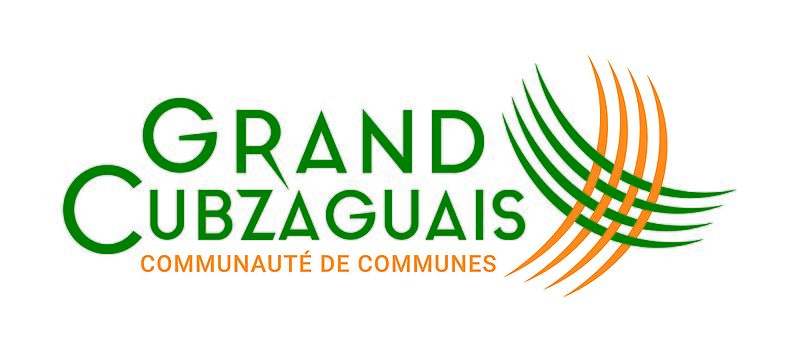 Octobre 2019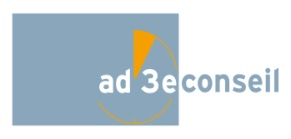 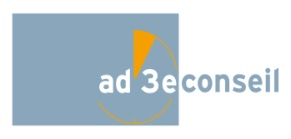 Table des matièresTable des matières	31	Préambule	51.1	Les objectifs de l’évaluation environnementale stratégique	51.2	Le contenu de l’évaluation environnementale	52	Plan Climat Air Energie Territorial	72.1	Les objectifs du Plan Climat Air Energie Territorial	72.2	Le contenu du PCAET du Grand Cubzaguais	73	Articulation avec d’autres plans et documents	93.1	Le positionnement national	103.1.1	La Stratégie Nationale Bas Carbone	103.1.2	La Programmation Pluriannuelle de l’Energie	123.1.3	Les programmes d’amélioration de la qualité de l’air	123.2	Le positionnement régional	133.2.1	Le Schéma Régional Climat Air Energie Aquitaine	133.2.2	Le Schéma Régional d’Aménagement, de Développement Durable et d’Egalité des Territoires Nouvelle-Aquitaine	143.2.3	Le Schéma Régional de Cohérence Ecologique Aquitaine	153.3	Les liens entre les objectifs régionaux/nationaux et le PCAET	163.4	Le Schéma de Cohérence de Territoriale	174	Description de la méthode d’évaluation	194.1	L’analyse de l’état initial de l’environnement	194.2	L’analyse des incidences sur l’environnement	194.3	Les mesures envisagées pour éviter, réduire ou compenser les impacts négatifs	205	Résumé de l’état initial de l’environnement	216	Analyses des incidences sur l’environnement	236.1	Vue d’ensemble des incidences environnementales probables du PCAET	236.2	Analyse des incidences sur le climat	236.3	Analyse des incidences sur le milieu physique	246.4	Analyse des incidences sur le milieu naturel	256.5	Analyse des incidences sur les risques naturels et technologiques	256.6	Analyse des incidences sur les pollutions et les nuisances	266.7	Zoom sur les sites naturels protégés du territoire	276.8	Cartographie des incidences environnementales du PCAET	277	Mesures correctives préconisées	358	Système de suivi et d’évaluation des impacts sur l’environnement	369	Les conséquences socio-économiques	489.1	La facture énergétique	499.2	Le coût de l’inaction	499.3	Le cout de l’action	5010	Résumé non technique	5110.1	Le contexte territorial	5110.2	L’élaboration du Plan climat-air-énergie territorial	5210.3	Les enjeux environnementaux du territoire	5210.4	Les incidences environnementales et les mesures prises	5510.5	Gouvernance et suivi :	56PréambuleLes objectifs de l’évaluation environnementale stratégiqueUne évaluation environnementale stratégique (EES) vise à recenser et évaluer les éventuelles conséquences environnementales d’un plan ou d’un programme. Elle permet de s’assurer que l’ensemble de ces conséquences sont prises en compte de manière appropriée, au même titre que les considérations économiques et sociales, précédant le processus de décision.L’EES examine la pertinence des choix opérés et questionne chacune des options envisageables pour éviter, réduire voire compenser les impacts environnementaux induits par la mise en œuvre du programme. Elle tient compte des impacts cumulatifs des politiques, des plans ou des programmes et détermine les orientations à long terme.Conformément à l’article R.122-21 du code de l’environnement, l’évaluation doit donner lieu à un avis spécifique émis par le préfet en tant qu’autorité environnementale, appuyé pour cela par le service régional de l’environnement (DREAL) : l'autorité environnementale dispose de trois mois pour émettre son avis. L’EES favorise la consultation et la participation du public dans le processus de décision, ce qui assure une plus grande transparence. Ainsi, le rapport environnemental et le rapport de projet de PCAET sont mis à disposition du public par voie électronique durant 30 jours dans les conditions prévues à l’article L.123-19 du code de l’environnement. Les avis donnés par l'autorité environnementale, le président de Région et la préfecture seront joints au dossier d’enquête publique et contribueront à améliorer la transparence de la décision et à accroître la qualité environnementale du projet.Le contenu de l’évaluation environnementaleLes articles L.122-4 et L.122-5 du code de l’environnement rendent obligatoire la réalisation d'une évaluation environnementale stratégique (EES) pour un certain nombre de plans et programmes, soit de façon systématique, soit après une étude au cas par cas. L’article R.122-17 du code de l’environnement précise la liste des plans et programmes devant faire l’objet d'une EES systématiquement (respectivement après étude au cas par cas). Cette liste est fixée par un décret pris en Conseil d'État.Son contenu est précisé par l’article R.122-20 du code de l’Environnement : « Le rapport environnemental comprend : 1° Une présentation résumée des objectifs du plan ou du document, de son contenu et, s'il y a lieu, de son articulation avec d'autres plans et documents visés à l'article R. 122-17 et les documents d'urbanisme avec lesquels il doit être compatible ou qu'il doit prendre en considération ; 2° Une analyse de l'état initial de l'environnement et des perspectives de son évolution exposant, notamment, les caractéristiques des zones susceptibles d'être touchées de manière notable par le projet; 3° Une analyse exposant : Les effets notables probables de la mise en œuvre du plan ou document sur l'environnement et notamment, s'il y a lieu, sur la santé humaine, la diversité biologique, la faune, la flore, les sols, les eaux, l'air, le bruit, le climat, le patrimoine culturel architectural et archéologique et les paysages ;  L'évaluation des incidences Natura 2000 prévue aux articles R. 414-21 et suivants ; 4° L'exposé des motifs pour lesquels le projet a été retenu au regard des objectifs de protection de l'environnement établis au niveau international, communautaire ou national et les raisons qui justifient le choix opéré au regard des autres solutions envisagées ; 5° La présentation des mesures envisagées pour éviter, réduire et, si possible, compenser les conséquences dommageables du plan ou du document sur l'environnement et en assurer le suivi ; 6° Un résumé non technique des informations prévues ci-dessus et la description de la manière dont l'évaluation a été effectuée. Le rapport environnemental peut se référer aux renseignements relatifs à l'environnement figurant dans d'autres études, plans ou documents. »L’article L.414-4 du code de l’environnement précise les documents devant faire l’objet d’une évaluation des incidences Natura 2000. Les modalités de participation du public sont mentionnées à l’article L.123-19 du code de l’environnement.Le projet de Plan Climat Air Energie du Territoire doit être mis à disposition du public avec l’évaluation environnementale.Les modalités de la consultation ont été délibérées et approuvées en conseil communautaire du 25 octobre 2017. (Délibération présentée en annexe)Le tout doit également être déposé sur la plateforme informatique http://www.territoires-climat.ademe.fr pour la consultation des autorités concernées.Plan Climat Air Energie TerritorialLes objectifs du Plan Climat Air Energie TerritorialLe plan climat air énergie territorial (PCAET) est défini à l’article L. 222-26 du code de l’environnement et précisé aux articles R. 229-51 à R.221-56.Ce document-cadre de la politique énergétique et climatique de la collectivité est un projet territorial de développement durable dont la finalité est la lutte contre le changement climatique et l’adaptation du territoire. Il doit être révisé tous les 6 ans.Le plan climat-air-énergie territorial (PCAET) est un cadre d’engagement du territoire qui poursuit deux objectifs :Participer à atténuer le changement climatique en limitant les émissions de gaz à effet de serre de la collectivité et de son territoire ;Adapter le territoire aux effets du changement climatique.Il décline ces objectifs à l’échelle du patrimoine et des services de la collectivité, à l’échelle des compétences et des politiques publiques de la collectivité et à l’échelle du territoire et de ses acteurs. Un Plan Climat Air Energie du Territoire contient des objectifs stratégiques et opérationnels, un programme d’actions et un dispositif de suivi et d’évaluation des résultats.Le contenu du PCAET du Grand CubzaguaisLe PCAET décrit les actions et moyens qui doivent être mis en œuvre au cours des six prochaines années. D’un point de vue territorial, cette démarche doit permettre de renforcer la communication et l’animation du territoire afin de poursuivre le travail en synergie avec les acteurs du territoire. Le programme a été structuré en 5 axes stratégiques, sur lesquels s’orientent les engagements du territoire autour de 15 orientations opérationnelles. Articulation avec d’autres plans et documentsTel que prévu à l'article L. 229-26, le plan climat-air-énergie territorial est l'outil opérationnel de coordination de la transition énergétique réglementairement positionné à l’échelle des EPCI. Cette démarche est un maillon indispensable dans la déclinaison de la stratégie nationale de transition énergétique et de lutte contre le changement climatique. Elle doit donc s’articuler avec l’ensemble des dispositifs stratégiques et opérationnels qui traite de près comme de loin des thématiques énergie, air et climat.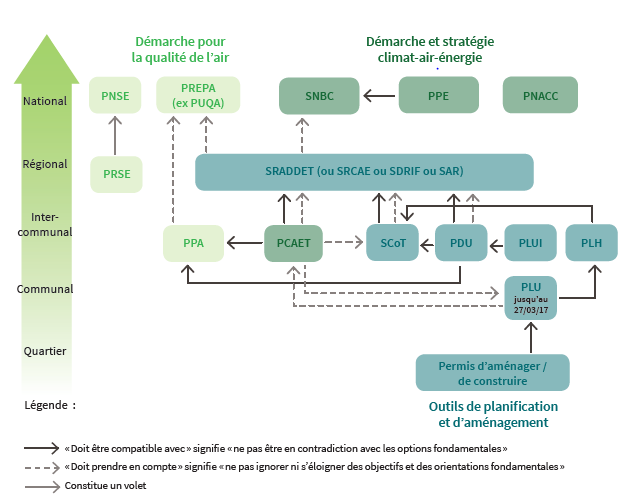 Figure 1 : Schéma d’articulation des outils de planification et documents d’urbanismes réglementaire, source ADEME 2017Le PCAET doit être compatible avec le Schéma régional Climat Air Energie (SRCAE) ou les règles du Schéma régional d'aménagement, de développement durable et d'égalité des territoires (SRADDET) ;Le PCAET doit prendre en compte le Schéma de Cohérence Territorial (SCoT), les objectifs du SRADDET et la Stratégie nationale bas carbone tant que le schéma régional ne l’a pas lui-même prise en compte ; Le PLU / PLUi doit prendre en compte le PCAET ;Le PCAET doit être compatible avec le Plan de Protection de l’Atmosphère (PPA). A noter que le territoire de la CC Grand Cubzaguais n’est pas concerné par un PPA. La thématique de la qualité de l’air a ainsi été traitée de manière transverse dans le plan d’actions.Le positionnement nationalLa Stratégie Nationale Bas Carbone La Stratégie Nationale Bas Carbone (SNBC) définit la feuille de route de la France en matière de réduction de ses émissions GES. Elle a été présentée le 18 novembre 2015 en Conseil des Ministres. Le décret d’application fixe les trois premiers budgets carbone pour les périodes 2015-2018, 2019-2023 et 2024-2028.La France s'est engagée à réduire de 75 % ses émissions GES à l'horizon 2050 par rapport à 1990 (Facteur 4).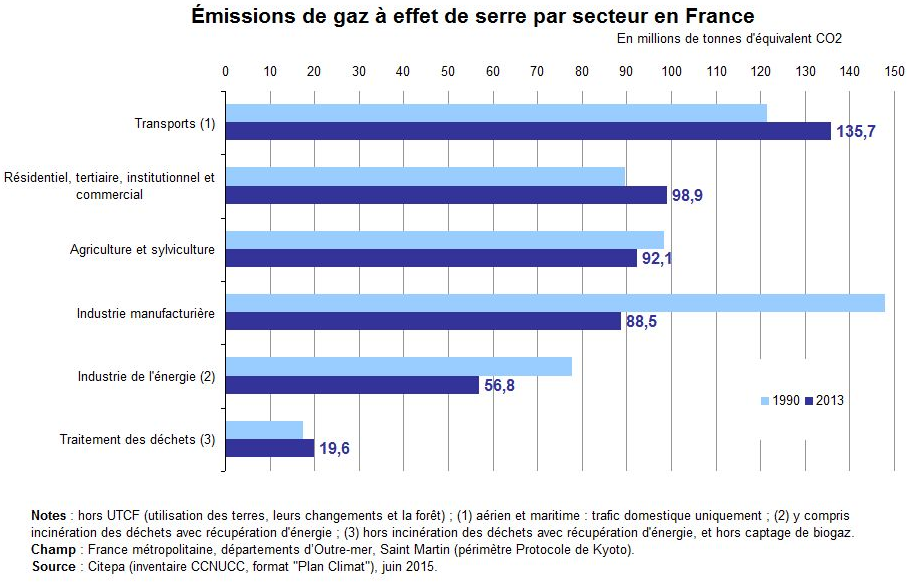 Figure 2 : Evolution des émissions GES en France entre 1990 et 2013, source ; CITEPA format Plan ClimatLa SNBC impose une réduction de l’empreinte carbone de la France selon trois axes :une baisse de l'intensité carbone de l'économie : développer les énergies renouvelables, mobiliser les matériaux biosourcés (ex.: bois dans la construction), encourager une mobilité maîtrisée et moins polluante, notamment grâce aux technologies bas-carbone et à l’information des consommateurs ;un développement majeur des économies d'énergie dans l'ensemble des secteurs : notamment l'industrie, les bâtiments, les transports ;le développement de l'économie circulaire : éco-conception, recyclage, réemploi.Elle comprend soixante-sept recommandations pour chaque secteur d'activités et sur des sujets transversaux (empreinte carbone, investissements, gestion des terres, dynamiques des territoires, R&D, éducation et formation) :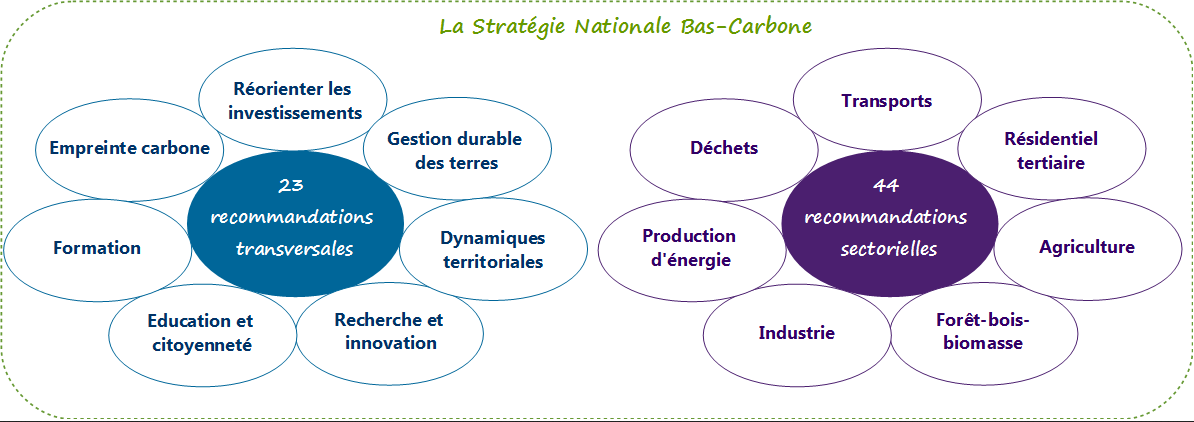 Par ailleurs, le 6 décembre 2018, le gouvernement a rendu public son projet de Stratégie Nationale Bas Carbone révisée (SNBC 2). Ce projet devrait être adopté d’ici au 2ème semestre 2019. La SNBC révisée intègre notamment la prise en compte de la capacité de séquestration du territoire dans l’équation. L’objectif serait de tendre vers la neutralité carbone d’ici 2050, c’est-à-dire que le niveau de nos émissions soient équivalent à la capacité de puits de carbone sur le territoire national (croissance des forêts, stockage carbone des sols mais aussi technique séquestration sur site industriel, ...). De plus, le 4ème budget carbone (2029-2033) y est détaillé.La répartition des efforts à fournir par les différents secteurs se décline comme suit : Figure 3 : Répartition sectorielle des 4 budgets-carbone, source Ministère de la Transition écologique et solidaireLes années 2021 et 2026 sont des années médianes des 2ème et 3ème budgets carbone fixés par l’Etat. Les années 2030 et 2050 correspondent aux objectifs à tenir à moyen et long terme.La Programmation Pluriannuelle de l’EnergieCrée par la loi Transition Energétique, la Programmation Pluriannuelle de l’Energie (PEE) est un outil de pilotage pour établir les priorités nationales dans la gestion de l’ensemble des formes d’énergies exploitables sur le territoire et en vue d’atteindre les objectifs de développement des énergies renouvelables notamment pour les dix années à venir. Le projet de la PPE a été publié le 25 janvier 2019. Il doit maintenant être discuté avec différentes instances avant une validation définitive. Les objectifs fixés sont les suivants : Baisse de 7% de la consommation finale d’énergie en 2023 et de 14% en 2028 par rapport à 2012 ;Réduction des émissions de GES issues de la combustion d’énergie de 14% en 2023 et de 30% en 2028 par rapport à 2016 ;Augmentation de 25% en 2023 et entre 40 et 60% en 2028 de la consommation de chaleur renouvelable de 2016 ;Augmentation de 50% de la puissance électrique renouvelables installée en 2023 et doublement en 2020 par rapport à 2017.Ces projets de PPE et de SNBC servent de base pour l'élaboration du plan national énergie-climat que la France doit produire dans le cadre de la gouvernance européenne. Les programmes d’amélioration de la qualité de l’air La loi de Transition Energétique pour le Croissance Verte a pleinement intégré les enjeux de la qualité de l’air. Elle a ainsi instauré la mise en œuvre du Plan national de Réduction des Émissions de Polluants Atmosphériques (PREPA).Le décret PREPA fixe les réductions suivantes de certains polluants, conformes à la directive 2016/2284 : Figure 4 : Réductions des émissions de polluants atmosphériques du décret PREPA 2017, exprimés en pourcentage de réduction des émissions une année cible par rapport aux émissions de 2005.Par ailleurs, le Plan de Protection de l'Atmosphère a pour objet de renforcer localement les objectifs de qualité de l’air et les orientations permettant de les atteindre. Les PPA sont obligatoires pour les agglomérations de plus de 250 000 habitants et des zones où les valeurs limites réglementaires de concentration en polluants atmosphériques sont dépassées ou risquent de l’être. La région ex-Aquitaine est couverte par quatre PPA : Bordeaux, Bayonne, Dax et Pau. Le territoire du Grand Cubzaguais n’est pas impacté par un document cadre en particulier. En revanche, la problématique de qualité de l’air a été traitée transversalement au sein de la démarche PCAET aux vues des corrélations évidentes avec la réduction des émissions de GES et toute action de réduction des émissions des secteurs des transports, résidentiel et agricole notamment.Le positionnement régionalLe Schéma Régional Climat Air Energie AquitaineLe Schéma Régional Climat Air Energie (SRCAE) Aquitaine a été arrêté par le Préfet de Région et approuvé le 15 novembre 2012. Il fixe 32 orientations Climat Air Énergie en vue d’atteindre les objectifs « 2020 » :24 orientations sectorielles « Bâtiment », « Industrie », Agriculture et Forêt », « Transports », « Énergies et Réseaux »8 orientations transversales relatives à l’adaptation au changement climatique et à la qualité de l’air dont des orientations spécifiques pour les zones sensibles.Il propose 2 scenarios, Grenelle+ et Durban, dont les objectifs sont rappelés dans le tableau suivant : Figure 5: Objectifs chiffrés du SRCAE Aquitaine (2012)5 Objectifs stratégiques et 32 orientations d’actions ont été définis dans ce document cadre pour y répondre :Objectif 1 : Sensibiliser et disséminer une culture énergie climat pour une prise de conscience généralisée des enjeuxObjectif 2 : Approfondir les connaissances des acteurs du territoire, préalable à une définition adaptée des actionsObjectif 3 : Construire un cadre de gouvernance préalable à une démarche partagée et partenarialeObjectif 4 : Développer des outils financiers et juridiques pour réussir le changement d’échelleObjectif 5 : Déployer de manière généralisée les actions air énergie climat sur le territoire AquitainCe schéma régional joue le rôle de courroie de transmission entre les décisions fixées à l’échelle internationale et nationale, et les actions opérationnelles dans les territoires de Nouvelle Aquitaine. Il constitue un cadre de référence régional pour l’élaboration du Plan Climat Air Energie Territorial (PCAET). Les orientations et les objectifs fixés ne se veulent pas directifs mais doivent servir de base de réflexion pour alimenter la stratégie et le plan d’action du PCAET. Ils devront être déclinés et priorisés au regard des enjeux du territoire du Grand Cubzaguais. Le Schéma Régional d’Aménagement, de Développement Durable et d’Egalité des Territoires Nouvelle-AquitaineLes objectifs se limitent à 2020 pour le SRCAE d’Aquitaine, mais un autre outil voué à le remplacer, le Schéma régional d'aménagement, de développement durable et d'égalité des territoires de Nouvelle-Aquitaine, le SRADDET, est en cours d’approbation. En effet, le projet de SRADDET Nouvelle Aquitaine a été arrêté en plénière par délibération du 6 mai 2019. Il devrait être approuvé dans sa version définitive au cours du 1er semestre 2020. D’ici là, le SCRAE Aquitain reste le document de référence au niveau régional pour l’élaboration du PCAET de la CC Grand Cubzaguais, même si certains éléments du SRADDET sont pris en considération.Le SRADDET Nouvelle-Aquitaine s’articule autour de quatre priorité stratégiques structurant la politique régionale :Bien vivre dans les territoires (se former, travailler, se loger, se soigner) ;Lutter contre la déprise et gagner en mobilité (se déplacer facilement et accéder aux services) ;Consommer autrement (assurer à tous une alimentation saine et durable et produire moins de déchets) ;Protéger l'environnement naturel et la santé (réussir la transition écologique et énergétique).Cette approche thématique très large connecte toutes les questions de la formation, de l’innovation, de la mobilité, de l’habitat… et intègre, par exemple, le sport, le vieillissement, les services ou le numérique. Le schéma crée également un nouveau cadre de référence, tant en matière de planification territoriale qu'en termes de contractualisation régionale, avec l'Etat, mais aussi avec l’ensemble des territoires.Pour répondre à ces enjeux, la stratégie régionale va s’articuler autour de 3 orientations transversales et 14 objectifs stratégiques :Orientation 1 : Une nouvelle Aquitaine dynamique : Des territoires attractifs, créateurs d’activités et d’emploisObjectif stratégique 1.1 : Créer des emplois et de l’activité économique en valorisant le potentiel de chaque territoire dans le respect des ressources et richesses naturelles.Objectifs stratégique 1.2 : Développer l’économie circulaire Objectifs stratégique 1.3 : Donner à tous les territoires l’opportunité d’innover et d’expérimenter Objectifs stratégique 1.4 : Accroître l’attractivité de la région par une offre de transport de voyageurs et de marchandises renforcéeObjectif stratégique 1.5 : Ouvrir la région Nouvelle-Aquitaine sur ses voisines, l’Europe et le mondeOrientation 2 : Une Nouvelle- Aquitaine audacieuse : Des territoires innovants pour répondre aux défis démographiques et environnementaux Objectif stratégique 2.1 : Allier économie d’espace, mixité sociale et qualité de vie en matière d’urbanisme et d’habitat.Objectif stratégique 2.2 : Préserver et valoriser les milieux naturels, les espaces agricoles, forestiers et garantir la ressource en eau.Objectif stratégique 2.3 : Accélérer la transition énergétique et écologique pour un environnement sain Objectif stratégique 2.4 : Mettre la prévention des déchets au cœur du modèle de production et de consommationObjectif stratégique 2.5 : Être inventif pour limiter les impacts du changement climatique Orientation 3 : Une Nouvelle-aquitaine solidaire : Une région et des territoires unis pour le bien-vivre de tous.Objectif stratégique 3.1 : Renforcer les liens entre les villes, la métropole et les territoires rurauxObjectif stratégique 3.2 : Affirmer les centres- bourgs et centres-villes comme échelons incontournables d’un accès équitable aux services et équipements.Objectif stratégique 3.3 : Optimiser les offres de mobilités, la multimodalité et l’intermodalitéObjectif stratégique 3.4 : Garantir la couverture numérique et développer les nouveaux services et usagesLes objectifs chiffrés du SRADDET tels que présentés dans le projet arrêté sont les suivants :Figure 6 : Objectifs chiffrés du projet SRADDET Nouvelle-AquitaineLe Schéma Régional de Cohérence Ecologique AquitaineLe Schéma Régional de Cohérence Écologique (SRCE) constitue un document cadre régional qui vise à l’identification et à la mise en œuvre de la Trame verte et bleue régionale. Il comporte les informations suivantes :La présentation des enjeux régionaux relatifs à la préservation et à la restauration des continuités écologiques ;Un volet identifiant l’ensemble des composantes de la Trame Verte et Bleue ;Une cartographie de la Trame Verte et Bleue à l’échelle de la région et les mesures contractuelles mobilisables pour la préservation ou la restauration des continuités écologiques ;Les mesures prévues pour accompagner la mise en œuvre des continuités écologiques.Le Schéma Régional de Cohérence Écologique d’Aquitaine a été annulé par le Tribunal administratif de Bordeaux (jugement du 13 juin 2017) pour manque d’autonomie fonctionnelle entre l’autorité chargée de l’évaluation environnementale du schéma et l’autorité qui l’a adoptée. Seule la phase d’état des lieux, qui comporte des éléments de connaissance sur les continuités écologiques régionales en Aquitaine, a été réalisée.La réforme territoriale confère aujourd’hui aux régions un rôle majeur dans le pilotage de la politique de la biodiversité avec l’élaboration SRADDET, qui intégrera les enjeux de continuités écologiques.Néanmoins, le diagnostic SRCE Aquitaine identifie deux orientations transversales et dix enjeux transversaux ou territorialisés :Les orientations transversales concernent les domaines de la connaissance et de la sensibilisation/communication : Une amélioration des connaissances pour identifier les continuités écologiques et leur diffusion aux acteurs du territoire ;La sensibilisation et la formation des acteurs du territoire.Cinq enjeux transversaux, c'est-à-dire communs à l’ensemble de la région, sont liés soit à des menaces identifiées, soit à des milieux d’intérêt particulier à préserver, voire à restaurer :Une urbanisation croissante et une artificialisation des sols à limiter ;Un réseau d’infrastructures dense et fragmentant à maîtriser ;Des zones humides et des continuités latérales des cours d’eau à préserver ;Les continuités longitudinales des cours d’eau à préserver/restaurer ;Un maillage de milieux ouverts nécessaire au fonctionnement des espèces et à leur déplacement, à maintenir.Cinq enjeux territorialisés correspondent à des problématiques particulières à une ou deux grandes régions naturelles ; ils viennent en complément des orientations et enjeux transversaux :Le particularisme du Massif des Landes de Gascogne, mosaïque de milieux favorables au déplacement des espèces ;L’arc forestier du Périgord, un territoire diversifié et riche ;Un littoral encore préservé mais très fragile ;Un espace montagnard, riche et spécifique, à préserver ;Un maillage de milieux naturels diffus et de faible superficie au sein des grandes régions naturelles à dominante agricole du nord de la Garonne et de l’Adour.Les liens entre les objectifs régionaux/nationaux et le PCAETL’élaboration du PCAET a fait l’objet d’un travail de scénarisation de l’évolution des consommations d’énergie et des émissions de gaz à effet de serre (GES) par secteur (habitat, tertiaire, transport, agriculture, industrie), ainsi que du développement des énergies renouvelables (ENR).Un premier travail d’application des ambitions nationales (NégaWatt / Facteur 4) a été conduit par l’ALEC : il a permis de donner un cadre à l’action à engager par le territoire. La déclinaison de ces objectifs supra mène donc à l’élaboration de scénarios sectoriels, qui permettent de dimensionner les efforts à fournir localement, c’est-à-dire de quantifier l’ambition à poursuivre pour chaque secteur en vue d’atteindre ces objectifs.Ensuite, un travail de croisement entre les atouts et les contraintes du territoire, ainsi que la quantification du plan d’actions du PCAET, ont permis de proposer un ajustement des objectifs sectoriels pour le territoire. Ainsi, le positionnement du territoire, au regard des objectifs nationaux/régionaux appliqués, et en fonction de ses potentialités d’actions, de la maturité de ses projets et de son expérience est facilité. Le Grand Cubzaguais a retenu les cibles suivantes pour 2030 :Consommation d’énergie : une réduction de 17% ;Production d’énergie renouvelable : un taux de couverture de 13%, soit 99 GWh produits ;Emissions de GES : une réduction de 30%.Ainsi, le territoire entend s’appuyer sur les outils structurants qu’il a déjà mis en place ou qu’il souhaite développer afin de suivre cette trajectoire de transition énergétique et écologique, en concentrant ses efforts tant sur la maîtrise de la demande en énergie que sur le développement de la production d’énergie renouvelable.En effet, l’intercommunalité a pleinement conscience de la nécessité de prendre en considération et prioritairement ce volet sur les besoins en énergie. C’est donc en fonction de son contexte et de son expérience, mais aussi de ses potentialités et de ses moyens d’actions, que le Grand Cubzaguais se fixe comme objectif -17% sur la consommation d’énergie en 2030.D’autre part, le territoire souhaite intensifier son effort sur les énergies renouvelables, pour atteindre un ratio ENR / consommation en 2030 de 13%, en s’appuyant sur les projets existants et le potentiel de développement important.Le Schéma de Cohérence de TerritorialeLe Schéma de Cohérence Territoriale (SCoT) est un document d’urbanisme, issu de la loi SRU (2000), destiné à remplacer l’ancien Schéma Directeur. Il est initié par les élus en vue de renforcer la cohérence et l’efficacité de leurs politiques autour d’orientations stratégiques :Il établit les grandes options qui présideront à l’aménagement ainsi qu’au développement de ce territoire pour les 20 ans à venir ;Il détermine des objectifs et des prescriptions dans l’ensemble des domaines impactant, au quotidien, l’organisation et le fonctionnement du territoire : l’habitat, les déplacements, l’environnement, l’économie, les commerces, …Le SCoT, régi par le Code de l’urbanisme (articles L 122-1), est composé de trois pièces complémentaires : le Rapport de présentation, le Projet d’Aménagement et de Développement Durable (PADD) et le Document d’Orientation et d’Objectifs (DOO).Le Schéma de Cohérence Territoriale du Cubzaguais a été approuvé par délibération en date du 12 janvier 2011. De nombreux liens peuvent être établis entre les thématiques du PCAET et du SCOT autour des objectifs suivants :La maitrise de la consommation de l’espace : l’organisation de l’espaceLa restructuration des espaces urbanisés, l’équilibre entre espaces urbains et naturels agricoles ou forestiersLa protection et la mise en valeur de l’environnement : l’intégration des espaces bâtis et des sites naturelsLa protection des espaces et sites naturels, la protection des paysages et la mise en valeur les entrées de villesL’équilibre social de l’habitat et la construction de logements sociauxLa réponse aux besoins des habitants et l’adaptation aux évolutions démographiques, la diversification de l’offre résidentielle, la réponse aux besoins des populations spécifiquesLes transports et les déplacementsL’optimisation des ressources du réseau ferré et des transports en commun, le développement des modes de déplacements douxLes implantations commercialesLe Parc d’Aquitaine, la zone logistique Peujard/Gauriaguet, les conditions du développement économique, la diversification de l’offre touristiqueSuite à l’analyse des résultats de l’application du schéma, notamment en matière d’environnement, de transports et de déplacements, de maitrise de la consommation de l’espace et d’implantations commerciales, l’intercommunalité a délibéré sur la révision du SCOT, actuellement en cours d’élaboration.Description de la méthode d’évaluationL’analyse de l’état initial de l’environnementL’étude environnementale est fortement corrélée à la vulnérabilité du territoire au changement climatique. En effet, le changement climatique est aujourd’hui la cause la plus prégnante de l’impact sur l’environnement et des évolutions que ce dernier risque de subir si les politiques locales ne s’emparent pas de la problématique, c’est à dire si le plan climat air énergie territorial n’est pas mis en place. De nombreuses thématiques ont été présentées dans le rapport de diagnostic Air Energie climat, notamment dans le volet « Vulnérabilité du territoire aux changements climatiques ». L’analyse de la vulnérabilité d’un territoire aux effets du changement climatique est donc la première étape pour la définition plus globale des enjeux environnementaux locaux. Puis, les composantes du territoire ont été présentées dans le rapport « Etat Initial de l’Environnement » pour chacune des thématiques environnementales déclinées de la façon suivante :Le contexte territorial de chaque thématique est décrit, ainsi que les pressions subies et/ou les tendances d’évolution. L’analyse des perspectives d’évolution en l’absence de la mise en œuvre du PCAET permet d’identifier les enjeux environnementaux à prendre en compte. Un tableau de synthèse, repris en partie 5 « Résumé de l’état initial de l’environnement » de ce présent rapport permet de hiérarchiser les enjeux environnementaux du territoire, en fonction du code couleur suivant : L’analyse des incidences sur l’environnement L’identification et l’évaluation des impacts du plan d’actions PCAET sur l’environnement s’appuient sur une approche de type matriciel, qui consiste à réaliser un tableau croisant le projet de PCAET avec les composantes environnementales, et à identifier systématiquement les impacts potentiels correspondants. A chaque intersection entre la mesure et une composante, un impact (de très positif à très négatif) peut donc être déterminé : Dans le même temps, une description et une analyse synthétique des impacts ont été réalisées. Il s’agit d’une description des différents impacts susceptibles d’être entraînés par la mise en œuvre de la mesure pour chacune des composantes environnementales. Les principaux paramètres pris en compte pour la caractérisation et l’évaluation des impacts sont :La description de l’impact ;Le type d’impact (direct, indirect) ;Les éventuels impacts indirects associés ;L’étendue ou sa localisation ;La portée temporelle (permanente, temporaire, intermittent, continu) ;La réversibilité (ou l’irréversibilité) ;Les mesures envisagées pour éviter, réduire ou compenser les impacts négatifsCette étape de l’évaluation concerne uniquement les incidences négatives identifiées lors de la phase précédente. Elle vise à proposer, en fonction de l’importance des impacts identifiés précédemment :Des alternatives si cela s’avère nécessaire et pertinent ;Des mesures correctrices pour supprimer, réduire ou compenser les incidences négatives les plus importantes sur l’environnement ;Des mesures d’accompagnement des projets d’aménagement Les impacts de la mesure de révision simplifiée ont alors été à nouveau évalués, en prenant en compte les mesures correctrices envisagées.Résumé de l’état initial de l’environnementL'état initial de l'environnement (EIE) détaille les principales caractéristiques et dynamiques du territoire au regard de chaque thématique environnementale, ainsi que les pressions identifiées et leurs évolutions probables en l’absence de la mise en œuvre du Plan Climat air Energie Territorial (PCAET). Sur la base de ces éléments, les enjeux identifiés ont été hiérarchisés selon de leur importance dans le cadre de la mise en œuvre d’un PCAET :Cette synthèse nous permet de traiter plus spécifiquement des incidences probables sur les enjeux prioritaires :Analyses des incidences sur l’environnementVue d’ensemble des incidences environnementales probables du PCAETLes objectifs généraux qui encadrent l’élaboration d’un Plan Climat Air Energie Territorial doivent aller par principe dans le sens de l’environnement. En effet, la maitrise de l’énergie, la préservation de la qualité de l’air et la lutte contre les nuisances atmosphériques sont destinées à préserver globalement l’environnement et le cadre de vie des populations.Pourtant, certaines actions pourraient avoir des incidences négatives directes ou indirectes sur l’environnement : Tout projet d’aménagement qui impliquerait une modification du paysage, des infrastructures (voirie, ...) et des éventuelles pollutions liées aux travaux et/ou à l’exploitation.En premier lieu, on pense au déploiement d’installations pour la production d’énergies renouvelables. D’un point de vue indirect, la notion de déchets générés par exemple concernant la recyclabilité des panneaux photovoltaïques est à anticiper.Les aménagements en lien avec les évolutions de pratiques de transports peuvent également avoir des incidences et sont donc également à questionner.La structuration de filières et surtout l’exploitation de ressources locales, et en premier lieu le développement du bois énergie, peuvent avoir des conséquences sur la qualité de l’air.Les effets rebond notamment sur des actions d’exploitation et de création d’activités locales sont également à anticiper : augmentation du transport de marchandises, des déplacements de personnes, … Enfin, les actions en lien avec l’augmentation du stockage carbone, notamment, ne doivent pas faire entrer en concurrence surfaces boisées et préservation des ressources agricoles.L’évaluation environnementale stratégique a pour vocation de questionner les effets globaux du PCAET et de déceler les conflits potentiels qu’il présente. Elle ne se substitue cependant pas à l’obligation de réalisation d’études d’impacts environnementales qui viendront spécifier les incidences spécifiques aux actions du PCAET. Ainsi, il s’agit dès lors d’analyser les incidences potentielles de chacune des orientations stratégiques et opérationnelles au regard des thématiques environnementales étudiées, et plus précisément sur les enjeux jugés prioritaires.Analyse des incidences sur le climat Les incidences positives potentielles Globalement, les actions inscrites dans le cadre du PCAET ont pour objectif de réduire les émissions de GES et donc de lutter contre l’évolution du climat. Les objectifs vont dans le sens des préconisations de la COP 21 notamment pour une limitation de 2°C de la hausse de température. Cela passe principalement par la limitation voire la substitution de l’usage des énergies fossiles dans l’ensemble des secteurs du territoire (par ex. actions n°12 sur la rénovation énergétique de l’habitat, actions n°1 à 6 sur la mobilité, actions n°10 et 11 sur le développement des énergies renouvelables), mais aussi par les réductions des émissions non énergétiques (actions n°25 et 30 sur les pratiques agricoles et viticoles durables) et l’amélioration du stockage de carbone (par ex. actions n°23 et 24 sur la prise en compte des enjeux climatiques en matière d’aménagement et d’urbanisme). Le PCAET comporte par ailleurs un certain nombre d’actions d’information et de sensibilisation aux enjeux du changement climatique, ayant un impact positif indirect.Enfin, des actions d’adaptation du territoire au changement climatique sont intégrées au programme notamment via des réflexions portant sur l’adaptation des activités économiques et agricoles (actions n°28 à 30).Analyse des incidences sur le milieu physique Les incidences positives potentielles En termes d’occupation des sols, les orientations du PCAET soulignent notamment :La préservation des espaces naturels ;La réduction de l’usage des ressources au travers une consommation responsable : lutte contre le gaspillage alimentaire, réemploi, amélioration du tri et de la valorisation des déchets, …Aucun aménagement de grande envergure n’est associé au PCAET à ce jour, ce qui limite d’autant les potentielles incidences sur le milieu.Par ailleurs, les orientations du PCAET devraient globalement avoir des incidences positives directes sur la ressource en eau, que ce soit d’un point de vue qualitatif et quantitatif.De nombreux leviers (par ex. les actions n°25 et 30 sur les pratiques viticoles et agricoles durables, n°15 et 16 sur l’utilisation et le traitement de l’eau, n°18 à 20 sur la résilience des écosystèmes) sont mis en avant et vont dans le sens d’une protection de la ressource eau contre les pollutions et d’une préservation de la ressource pour satisfaire les besoins en eau potable. Les points de vigilances  Si les besoins liés à l’augmentation de la population notamment en termes de logements, de déplacements et de services sont incontournables et indispensables pour le territoire, la consommation de l’espace devra cependant être surveillée notamment pour l’aménagement d’aires de covoiturage, de pistes cyclables et piétonnes (actions n° 2 et 4). Il en va de même pour les projets d’énergies renouvelables (actions n°10 et 11, sur le développement local des ENR), même si à ce jour aucun projet n’est identifié.Plusieurs impacts sont à anticiper et à prévenir : L’imperméabilisation des sols liés à l’usage du béton notamment (parking et bâtiments) ;Les conflits d’usage avec les terres agricoles et/ou avec les habitats naturels d’espèces endémiques.Concernant la ressource en eau, un travail important sera à mener pour mettre en cohérence les usages de l’eau (notamment les actions n°15 et 25). Des zones agricoles peuvent être impactées par le manque d’eau, mais l’extension des réseaux d’irrigation ne doit pas se faire au détriment de la quantité disponible. Cela passera forcement par une redistribution de la ressource et surtout par une lutte contre le gaspillage. Les plans de gestion concertée de la ressource en eau (PGRE), portés par le SGBV du Moron, permettent de travailler sur ces problématiques complexes. Leur élaboration et leur mise en œuvre devront répondre à ces enjeux pour le territoire tant d’un point de vue économique que social.Analyse des incidences sur le milieu naturel Les incidences positives potentielles Les orientations du PCAET devraient globalement avoir des incidences positives sur les milieux naturels et la biodiversité (actions n°17 à 20).Toutes les incidences positives sur l’amélioration qualitative de la ressource en eau auront un impact direct sur la protection de la biodiversité aquatique et des milieux humides.La réduction de l’usage des ressources au travers la consommation responsable permettra également de limiter la pression sur les espaces et les espèces naturelles : lutte contre le gaspillage alimentaire, réemploi, amélioration du tri et de la valorisation des déchets, … Les points de vigilances  Un certain nombre d’aménagement sont cependant à prévoir dans la mise en œuvre de la démarche. Ils devront veiller spécifiquement à éviter de créer des discontinuités dans les milieux existants (par ex. les actions n°4 à 6 sur la mobilité douce, n°2 sur le covoiturage, n°10 et 11 sur le développement local des ENR).Le développement de linéaires cyclables, comme l’aménagement d’aires de covoiturage est à réfléchir autant que faire se peut sur des voiries existantes, et lorsque cela n’est pas envisageable en limitant l’imperméabilisation des sols et la destruction des milieux traversés.Concernant le développement et le déploiement d’infrastructures de productions locales et renouvelables d’énergie, le territoire en est au stade d’identification des potentiels. Le PCAET ne spécifie pas aujourd’hui de projets précis ni l’emplacement des infrastructures. Ce point de vigilance très global porte sur la prise en compte des incidences environnementales lors de l’implantation de ces équipements.Analyse des incidences sur les risques naturels et technologiques Les incidences positives potentielles Le plan d’actions traduit une volonté de porter une réflexion intercommunautaire sur le risque inondation et le risque sanitaire. L’augmentation des inondations, tout comme les effets sur la santé, conséquences identifiées du changement climatique sur le territoire, sont clairement évoqués (actions n°21 et 22 sur la protection de la population des évènements climatiques).De même, la réflexion liée à l’adaptation des activités économiques aux phénomènes de changement climatiques est précisément énoncée (par ex. avec l’action n°30 sur l’émergence de nouveaux modèles viticoles et agricoles durables). Les points de vigilances  La mise en service de nouvelles unités de production d'ENR (centrale photovoltaïque par exemple) présentent un aléa « risques technologiques » très limité car ces procédés sont aujourd'hui maîtrisés. De plus, en fonction de la taille et de la puissance des installations, elles devront faire l’objet d’études d’impacts et de déclarations spécifiques.Analyse des incidences sur les pollutions et les nuisances Les incidences positives potentielles Sur le volet « Déchets », plusieurs leviers sont mobilisés visant à la réduction du volume de déchets, l’amélioration du tri des déchets et leur valorisation : La sensibilisation du grand public et des scolaires autour d’évènementiels,L’apport de services complémentaires (bac biodéchets, guide du tri, points d'apport volontaire innovants, …),Le développement du compostage individuel et collectif, avec des guide-composteurs comme relais locaux d’information,Le développement du broyage de proximité des déchets verts,La tarification incitative, appliquant le principe du pollueur-payeur aux usagers.Le développement de la démarche comportementale, visant à prendre en compte l’ensemble des leviers du changement (de l’échelle individuelle au collectif, du rationnel à l’émotionnel…).La question de la qualité de l’air et de la réduction de la pollution atmosphérique est abordée de manière transversale, en lien notamment avec les orientations portant sur les déplacements (Axe 1 : Favoriser une mobilité sobre en carbone) et les énergies renouvelables (Axe 2 : Sobriété et transition énergétique). De même, l'ensemble des actions visant à réduire l’usage des énergies fossiles où à trouver des alternatives participent aussi à cette amélioration de la qualité de l'air, et donc du cadre de vie des habitants.Dans une moindre mesure, les actions proposées notamment sur le volet mobilité auront un impact indirect positif sur la réduction des nuisances sonores et visuelles via la réduction de l’encombrement de la voirie.Enfin, les actions n°10 et 11 relatives au développement local des énergies renouvelables favorisera l’acceptabilité des projets ENR, notamment sur les aspects pollutions visuelles et sonores. Les points de vigilances  Un point de vigilance particulier est à noter concernant la rénovation énergétique des bâtiments d’habitation et tertiaires publics/privés, et plus spécifiquement lors de l’installation d’équipements de chauffage bios-énergie, individuel ou collectif. Dans ce cas, il est nécessaire d’être vigilant quant à la qualité des équipements et des combustibles, pour garantir une amélioration de la qualité de l’air.Le déploiement de l’électromobilité (action n°3) est une solution intéressante pour réduire l’usage des énergies fossiles tout en assurant les besoins de mobilité individuelle. Il est néanmoins nécessaire pour la collectivité de se questionner sur l’impact environnemental des batteries, tant en termes de consommation de métaux rares dans leur fabrication que de recyclabilité. De même, si la filière de recyclage des panneaux photovoltaïques (action n°11) s’est bien développée ces dernières années, elle reste encore très jeune et manque de standardisation ou du moins de retours d’expériences. La prise en charge des équipements en fin de vie sera donc à anticiper dès le montage de projet, avec une analyse des projets en cycle de vie par exemple.D’autres part, le déploiement d’outils numériques (par ex. action n°7 et 8 sur les espaces de travail partagés et le télétravail) posent des questions, à très grande échelle, sur les consommations des ressources pour la fabrication des équipements mais aussi sur les consommations générées pour assurer le flux d’information et le stockage des données.Zoom sur les sites naturels protégés du territoire Les incidences positives potentielles Les orientations et les actions inscrites dans le PCAET ne présentent pas à ce jour d’aménagements avec une localisation précise, donc qui pourraient être implantés dans ou à proximité immédiate d’un site naturel protégé du territoire, notamment les sites Natura 2000. Rappelons que tout projet situé dans ou aux abords de ces sites est susceptible d’affecter notablement l’intérêt communautaire. Il s’avère ainsi indispensable de vérifier la localisation envisagée d’un projet et son périmètre d’impacts afin de s’assurer de la faisabilité de son implantation.Cartographie des incidences environnementales du PCAETLe tableau suivant récapitule les impacts environnementaux potentiels suivant les orientations stratégiques.Mesures correctives préconiséesComme décrit précédemment, les orientations stratégiques et opérationnelles du PCAET ne présentent pas à ce jour d’incidences négatives notables, mais davantage des points de vigilance dans la mise en œuvre des actions.Quelques incidences négatives indirectes ont cependant été soulignées. Afin de les anticiper, des mesures complémentaires sont ici préconisées. Leur prise en compte sera questionnée lors de la mise en œuvre effective des actions du PCAET. Ces mesures complémentaires entrent dans une démarche ERC (évitement, réduction, compensation). En effet, la prise en compte de l’environnement doit être intégrée au plus tôt dans la mise en œuvre d’un plan d’actions, que ce soit dans le choix du projet, de sa localisation ou de la réflexion autour de son opportunité. A cette étape de l’élaboration du PCAET, les actions ayant un impact négatif indirect sur l’environnement n’ont pas encore été localisées sur le territoire. Suivant la zone d’implantation (zone artificialisée, zone agricole ou naturel, friches…) d’un projet, d’ENR ou d’aire de covoiturage par exemple, les impacts sur l’environnement seront différents. Il s’agit donc ici d’identifier les points de vigilances à avoir lors de la mise en place de ces actions. Une fois l’action localisée il faudra envisager une démarche ERC plus poussée, sera envisagée, afin de réduire au maximum les impacts négatifs sur l’environnement. Enfin, certaines recommandations formulées ont pour objectif de renforcer les incidences positives du PCAET (biodiversité, ...).Système de suivi et d’évaluation des impacts sur l’environnementAfin de pouvoir vérifier la bonne mise en œuvre du PCAET, et l’impact engendré par les actions préconisées, un dispositif de suivi doit être mis en place. Ce chapitre propose un dispositif de suivi environnemental du PCAET. Ce système d’indicateurs de suivi s’insère dans le suivi global du plan. Conformément à l’article R122-20 du Code de l’Environnement, le dispositif de suivi environnemental devra plus précisément permettre de :Vérifier si les effets de la mise en œuvre du PCAET sur l’environnement sont conformes aux prévisions du rapport environnemental, Contrôler la bonne mise en œuvre des mesures d’évitement-réduction des incidences proposées et leur efficacité,Identifier d’éventuels effets négatifs imprévus pour déclencher, le cas échéant, les actions correctives nécessaires.Le dispositif de suivi doit également permettre une amélioration en continu des connaissances environnementales sur le territoire, afin de garantir une bonne connaissance des enjeux dans l’éventualité d’une évolution future du PCAET.Plus précisément, il s’agira de proposer des indicateurs de suivi du PCAET qui soient capables de refléter l’évolution des thématiques environnementales potentiellement impactées, des pressions s’exerçant sur ces thématiques et des réponses apportées à ces pressions.Les indicateurs sélectionnés sont synthétiques. Ils doivent être réalistes, simples à appréhender par les décideurs, facilement mobilisables (données de base faciles à collecter et à traiter) et évolutifs (données de base collectées régulièrement). Les indicateurs proposés sont listés dans le tableau ci-dessous. Pour chaque indicateur sont précisés :- La thématique environnementale concernée- Ce que mesure l’indicateur : Pression / état / réponse apportée (mise en œuvre des mesures ERC ou des mesures prévues dans le cadre du PCAET)- Le rappel des principaux impacts sur la thématique ou une précision sur ce que mesure l’indicateur- L’intitulé de l’indicateur- L’interprétation de l’indicateur- La source de la donnée - La fréquence d’actualisation- La valeur de référence : il s’agit de l’état « 0 » de l’indicateur établi à partir des données les plus récentes trouvées lors de la réalisation de l’évaluation environnementale (2019).- Les fiches concernées : ce sont les fiches thématiques du programme d’actions auxquelles se rapportent les indicateurs.(1) Données consultables et couches SIG téléchargeables sur le site : http://carto.geo-ide.application.developpement-durable.gouv.fr/612/JPV_zones_humides_74.map.(4) Banque Nationale des données sur l’eau : données consultables sur http://www.bnpe.eaufrance.fr/ ; recherche par commune. Fréquence d’actualisation annuelle.(6) Données téléchargeables sur : http://www.georisques.gouv.fr/acces-aux-donnees-gaspar. Fréquence d’actualisation : plusieurs fois par anLes conséquences socio-économiques Le rapport Stern, publié en 2006 a posé la question des coûts de l’inaction sur le long terme. Selon ce rapport le coût de l’inaction est supérieur au coût de l’action.Coût estimé d’une non-action climatique : perte de 5% du PIB mondial/an au minimum soit 5500 milliards d’euros, voire 20% si certains risques supplémentaire sont pris en compte.Coût de l’action, dans le cadre d’une action internationale concertée : 1% du PIB mondial/ an (investissement nécessaire à une stabilisation de la concentration de GES à un niveau compris entre 500 et 550 ppm) Conditions de réussite : Schémas internationaux, basés sur les systèmes de marchés d’émissions, forte coopération technologique et mesures d’adaptation.A la suite de ce rapport Stern, une autre estimation économique du réchauffement climatique a été réalisée par les grandes institutions économiques et financières.La banque mondiale a calculé en 2013 qu’au cours des trente dernières années, les pertes et dommages annuels liés à des événements climatiques sont passés de 50 milliards à près de 200 milliards.En 2014, une estimation du GIEC a évalué à 1050 milliards d’euros, le coût global du changement climatique à l’horizon 2100, sur la base d’une hausse des températures de 2,5°C d’ici à 2100. Fin 2014, le Programme des Nations Unies pour l’environnement (PNUE) a également publié une estimation catastrophique du coût global de l’adaptation au changement climatique de 150 milliards de dollars par an entre 2025 et 2030 et de 250 milliards de dollars par an en 2050. 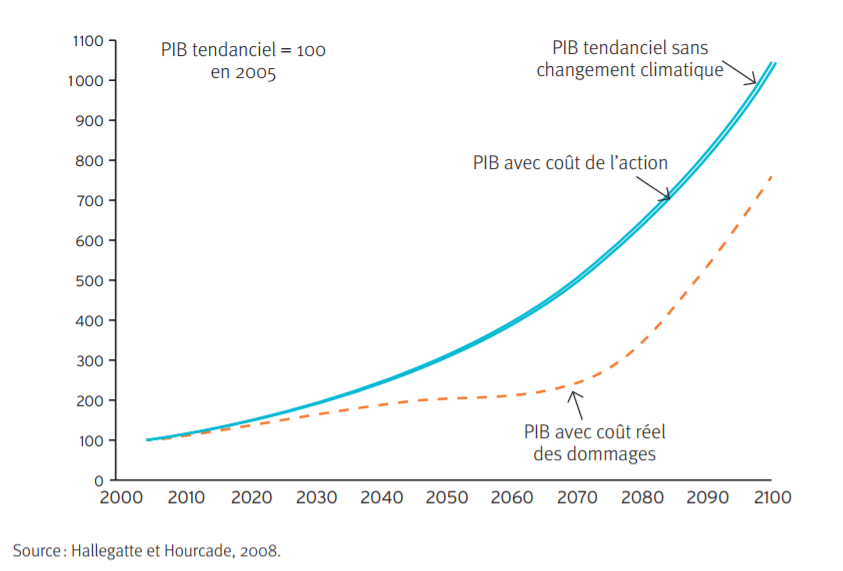  La facture énergétique En 2015, l’énergie consommée par le territoire de Grand Cubzaguais Communauté de communes était de 901 GWh.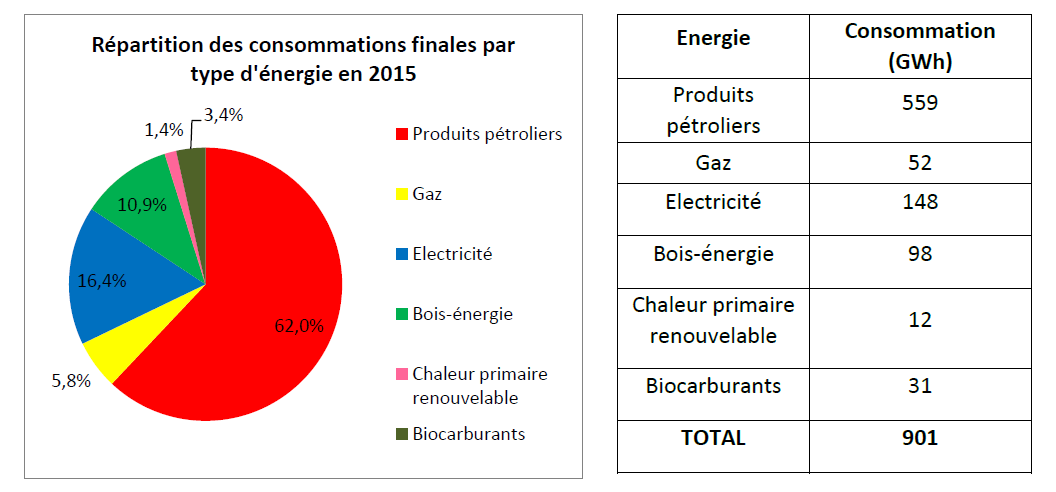 Le coût de cette énergie pour la communauté de communes représentait 109,6 M€ en 2015, majoritairement induit par la consommation de produits pétroliers. Le coût de l’inaction Il est lié à :L’évolution de la facture énergétique : vulnérabilité économique du territoire. L’impact sanitaire lié à la qualité de l’air : vulnérabilité sanitaire et coût associé.L’impact économique d’un manque d’adaptation du territoire au changement climatique (à plus long terme 2030)Concernant la vulnérabilité économique, il est estimé que le coût de l’énergie peut augmenter de 50% à l’horizon 2030, soit un surcoût de 55 M€ pour le Grand Cubzaguais Communauté de communes ce qui porterait la facture énergétique globale à 165 M€.Bien qu’étant de simples estimations, ces chiffres indiquent clairement que l’enjeu énergétique est une question économique et sociale de premier ordre.Concernant le coût de l’impact sanitaire de la qualité de l’air, il n’y a pas d’étude sur le territoire. Toutefois, chaque année la mauvaise qualité de l’air en Europe et en France ne tuerait plus de personne que le tabac. Cela représenter 50 000 morts prématurées par an en France. Cet enjeu est donc majeur pour le territoire.Concernant L’impact économique du changement climatique sur le territoire, les principaux secteurs potentiellement sensibles sont :L’agriculture et en particulier la viticulture pour laquelle l’évolution des modes culturales prendra du temps.Les risques naturels (inondations, retrait gonflement des argiles, périodes de sécheresse allongée).L’impact économique de l’inaction induira sur le long terme un dépérissement la filière viticole.Le cout de l’action La mise en œuvre de la stratégie présentée dans le PCAET induira la mise en œuvre chaque année de :Développement de production d’énergie renouvelable (photovoltaïque, pompes à chaleur, chauffage biomasse, réseaux de chaleur…)De rénovation de logements et de surface de bâtiments tertiaire (dont les bâtiments publics).De nombreux emplois vont être créés localement afin de répondre à la demande du territoire. C’est la rénovation énergétique des bâtiments qui sera le premier pourvoyeur d’emplois pour réussir la transition du territoire.Grand Cubzaguais Communauté de communes envisage également d’accompagner fortement le développement de l’agriculture maraichère en circuit court. Ce secteur d’activité sera également fortement pourvoyeur d’emploi. Le développement d’espace de coworking sur le territoire permettra également de relocaliser une partie de l’activité et d’augmenter les consommations locales.  Résumé non techniqueLe contexte territorialLa Communauté de communes du Grand Cubzaguais est située dans le département de la Gironde, en région Nouvelle-Aquitaine, à environ 30 km au Nord-Est de Bordeaux. D’une population d’environ 34 442 habitants avec une densité de 228 hab/km² (recensement INSEE 2016), elle est composée de 16 communes depuis 2017 : Saint-André-de-Cubzac, Bourg, Cubzac-les-Ponts, Gauriagues, Lansac, Mombrier, Peujard, Prignac-et-Marcamps, Pugnac, Saint-Gervais, Saint-Laurent-d'Arce, Saint-Trojan, Tauriac, Teuillac, Val de Virvée, Virsac.  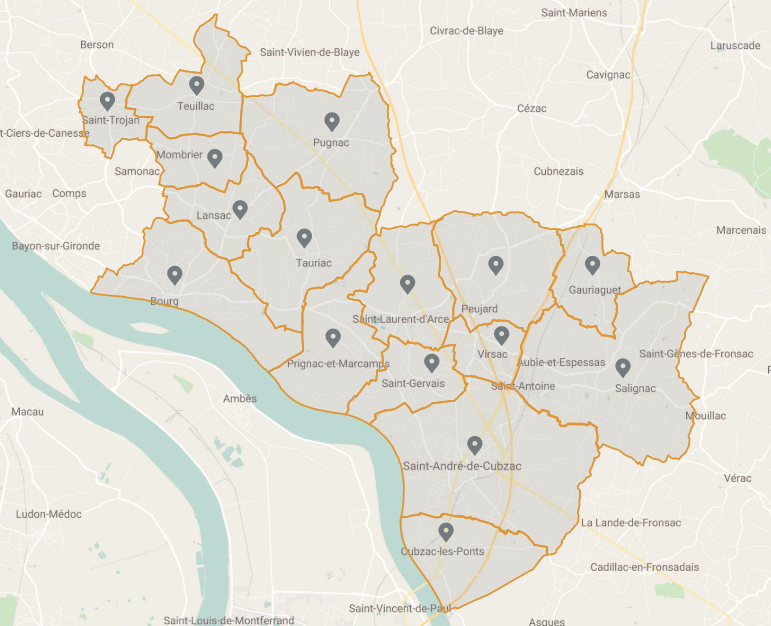 Figure 9 : Périmètre géographique du territoire de la CCGC. Source : site du Grand CubzaguaisLe Grand Cubzaguais constitue le territoire d’entrée Nord de la métropole bordelaise, situé entre l’estuaire et deux grandes infrastructures routières (A10, RN10). Caractérisé par une périurbanisation forte, il est marqué par l’influence résidentielle et économique de la métropole bordelaise. Le territoire conserve encore néanmoins de nombreux marqueurs sur son passé rurale et agricole. En effet, il occupe un espace de plus de 151 km² très largement dominé par des espaces naturels, agricoles et viticole. Par ailleurs, la dynamique engagée par l’élaboration de son PCAET invite le Grand Cubzaguais à se positionner avec cohérence sur les thématiques énergie et climat, au travers des actions déjà conduites par la collectivité sur plusieurs sujets liés à la transition écologique : rénovation de l’habitat, agriculture durable, mobilité alternative, circuits courts alimentaires, etc.L’élaboration du Plan climat-air-énergie territorialLe plan d’actions PCAET du Grand Cubzaguais a été élaboré avec l’appui des services, des élus et d’un réseau de partenaires dynamique. Il a été travaillé en cohérence avec les engagements nationaux pris par la loi de transition énergétique de 2015 ainsi que sur l’ambition de la région Nouvelle-Aquitaine à travers son Schéma régional climat-air-énergie (SRCAE).Ainsi, la déclinaison territoriale de ces objectifs nationaux/régionaux mène à l’élaboration de scénarios qui permettent de dimensionner les efforts à fournir localement, c’est-à-dire de quantifier l’ambition de chaque action à mettre en œuvre pour atteindre l’objectif défini.Il en résulte un positionnement territorial suivant à l’horizon 2030 : Consommation d’énergie : une réduction de 17% ;Production d’énergie renouvelable : un taux de couverture de 13%, soit 99 GWh produits ;Emissions de GES : une réduction de 30%.Pour atteindre ces objectifs, le Grand Cubzaguais s’engage à décliner son plan d’actions dans un esprit de transversalité de ces services, mais aussi de dynamisation d’un réseau d’acteurs en capacité de porter des projets énergie-climat sur son territoire. Ainsi, le programme d’actions est structuré autour de 5 axes stratégiques :Favoriser une mobilité sobre en carboneSobriété et transition énergétiqueAménager un territoire résilient face au changements climatiquesDévelopper un territoire durableGrand Cubzaguais, territoire engagéCes 5 axes stratégiques se déclinent en 15 orientations opérationnelles, concernant à la fois le volet territorial et le volet patrimoine/compétences de l’intercommunalité et de ses communes membres. Les ambitions du territoire sont de poursuivre l’utilisation et/ou la mise en place d’outils structurants pour engager le territoire dans la transition énergétique et écologique. Ce plan d’actions, établi pour une durée de 6 ans, fera l'objet d'une évaluation à mi-parcours au bout de 3 ans. L’articulation du PCAET avec les autres plans et programme à prendre en compte a été analysée. Les enjeux environnementaux du territoire Les besoins énergétiques se concentrent aujourd’hui sur les secteurs du transport (60%) et de l’habitat (33%). Ces besoins sont essentiellement assurés par l’usage d’énergie fossile (gaz, fioul, produits pétroliers) ce qui engendre deux problématiques, renforcées par l’attractivité du territoire :La vulnérabilité économique des habitants et de l’ensemble des activités du territoire face à la hausse du coût de ces énergies. Rappelons par ailleurs que le territoire couvre en 2016 environ 4% de ces besoins par une production énergétique locale et renouvelable ; La pollution atmosphérique notamment par les émissions de gaz à effet de serre issues de la combustion de ces énergies et première cause du réchauffement climatique.D’autre part, le Grand Cubzaguais offre une grande diversité paysagère, avec des espaces naturels remarquables, au sein de 4 unités paysagères :Le Cubzadais (E5)Le Blayais (E6)Le marais de Prignac-et-Marcamps (C2)La vallée de Libourne à Saint-André-de-Cubzac (B4) Les espaces agricoles recouvrent 78% du territoire du Grand Cubzaguais, largement dominés par une orientation historique vers la viticulture (45% de la surface totale). Avec 9% de la surface urbanisée, tout laisse à penser que le territoire est principalement rural. Cependant, le contexte environnemental est directement affecté par la pression foncière de la métropole bordelaise, tant au niveau du développement économique que du développement résidentiel.Les zones humides, principalement constituées par les marais intérieurs, représentent 0,3 % du territoire de la collectivité. Ces zones exercent de très nombreuses fonctions : milieu à la biodiversité très riche, dénitrification des milieux, stockage d’eau, le soutien d’étiage des cours d’eau en période estival, stockage de carbone, …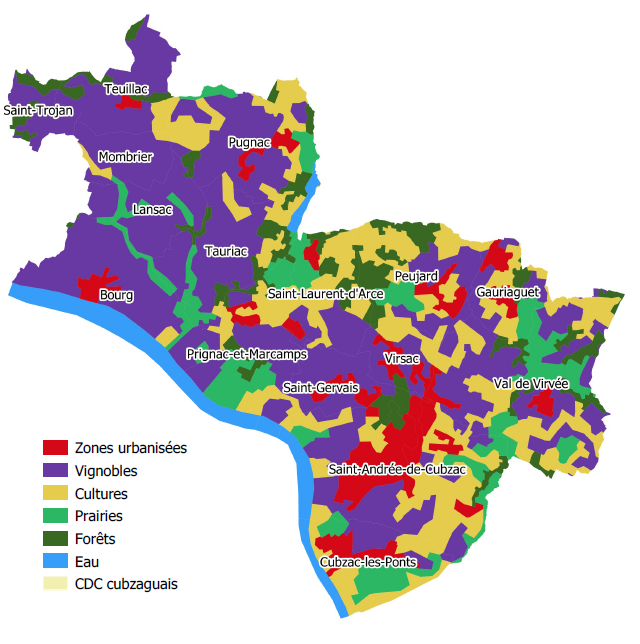 Figure 10 : Occupation du sol sur le territoire de la CCGC. Source : Corine Land Cover 2012Une surveillance accrue des milieux, de leur maintien et de leur préservation restent cependant les priorités du PCAET : Les espaces naturels de l’urbanisation, notamment dans une visée d’accueil de nouveaux habitants ;Le réseau hydrographique autant d’un point de vue quantitatif que qualitatif ;Les milieux liés aux activités primaires comme la viticulture.Le rapport « Etat Initial de l’Environnement » présente de manière détaillée les enjeux environnementaux du territoire jugés importants et majeurs vis-à-vis de la démarche PCAET. Ces enjeux sont repris synthétiquement dans le tableau ci-dessous :Les incidences environnementales et les mesures prisesL’ensemble des parties prenantes ont été mobilisées dans l’élaboration du PCAET et dans la définition du plan d’actions : Un comité de pilotage a été réuni de façon régulière tout à long de l’élaboration du projet ;De nombreux acteurs publics et privés ont participé à l’élaboration du PCAET dans le cadre de plusieurs ateliers de travail thématiques ;La population a également été consultée par le biais d’évènements grand public et la participation à 2 forums citoyens.Un travail itératif a été réalisé tout au long de la définition et de la description du plan d’actions afin de questionner la pertinence des actions, leur faisabilité et de faire le lien avec les impacts potentiels.L’impact environnemental des objectifs du PCAET et du plan d’actions qui en découle est globalement positif sur toutes les thématiques environnementales étudiées. Cela passera en premier lieu par l’atteinte des objectifs fixé qui tendent à limiter à +1.5°C l’évolution de la température globale (en lien avec les préconisations de la Stratégie Nationale Bas Carbone), mais aussi par le maintien de ses espaces naturels et agricoles qui jouent un rôle de puit carbone.Certaines incidences potentielles négatives indirectes ont cependant été relevées. Elles sont essentiellement dues :A l’aménagement de l’espace : aménagements liés à la mobilité (aires de covoiturage, pistes cyclables, voies piétonnes…). La consommation d’espaces et son artificialisation devront être minimisées afin de ne pas empiéter notamment sur les corridors écologiques et de limiter la perméabilité des sols (aggravation des risques naturels et dans une moindre mesure effet d’ilot de chaleur). Une réflexion reste à porter sur des solutions alternatives telles que la perméabilité des parkings et voiries, … Au développement des énergies renouvelables, tant d’un point de vue du foncier que dans la prise en considération dès le montage du projet le démantèlement des installations et la recyclabilité des matériaux.  Concernant le premier point, les impacts environnementaux feront nécessairement l’objet d’une étude d’impact spécifique et ciblée au lieu d’implantation envisagé. Des préconisations spécifiques ont été formulées pour permettre à la collectivité d’anticiper d’éventuelles incidences. Ces mesures passeront à la fois par de l’approfondissement des connaissances plus locales mais aussi par des mesures de sensibilisation.Pour atteindre ces objectifs, une gouvernance dédiée au projet a été mise en place. Un suivi-évaluation sera réalisé annuellement et sera intégré dans le rapport annuel de développement durable de la collectivité. Gouvernance et suivi : Au sein de la Communauté de Communes, le suivi et la coordination du PCAET, seront réalisés en binôme par un élu référent et un(e) chargé(e) de mission Plan Climat Air Energie Territorial. Ce binôme technique travaillera en lien avec une commission « Aménagement durable » ; instance de travail qui propose les décisions à prendre en conseil communautaire (ou au Président de la communauté de communes suivant les délégations qui lui sont attribuées par le conseil communautaire). Accompagnée dans cette démarche par de nombreux partenaires, la Communauté de Communes devra lors de la mise en place du plan d’actions arborer deux casquettes ; celle de maitre d’ouvrage et celle d’animateur et coordinateur pour les actions portées par des partenaires. Dans les deux cas, l’avancement de chaque action sera suivi, selon les indicateurs identifiés dans les fiches actions, par le ou la chargé(e) de mission PCAET.  Axes stratégiques et orientations opérationnellesAXE 1 : Favoriser une mobilité sobre en carboneRéduire la mobilité carbonéeEncourager les mobilités activesAgir sur les déplacements pendulairesAXE 2 : Sobriété et transition énergétiqueDévelopper les énergies renouvelables et de récupérationAméliorer les performances énergétiques et environnementales de l'habitatAXE 3 : Aménager un territoire résilient face aux changements climatiquesPréserver la quantité et la qualité de la ressource en eau Renforcer la résilience des écosystèmesProtéger la population des effets du changement climatiqueAméliorer la prise en compte des enjeux climatiques dans les documents et les projets d'aménagementAXE 4 : Développer un territoire durableAccroître l'autonomie alimentaire du territoire et les pratiques agricoles durablesEncourager le développement d'une économie locale bas carbonePromouvoir une offre touristique durableRéduire et valoriser les déchets collectésAXE 5 : Grand Cubzaguais, territoire engagéMobiliser autour du Plan ClimatRenforcer l'exemplarité des collectivités % de réduction / 2005202020252030SO2- 55 %- 66 %- 77 %NOx- 50 %- 60 %- 69 %COVNM- 43 %- 47 %- 52 %NH3- 4 %- 8 %- 13 %PM2, 5- 27 %- 42 %- 57 %En 2020Objectif NationalScénario « Grenelle+ »Scénario « Durban »Emission de GES-17%-20%-30%Efficacité énergétique20%28,5%41%Part d’ENR dans le mix énergétique23%25,4%34,6%Par rapport à 2010202020302050Consommation énergie-12%-30%-50%Emissions GES-18%-45%-75%Production ENR(Part ENR dans la consommation)32%50%100%ClimatClimat et son évolutionMilieu physiqueGéologie, relief et hydrographieMilieu physiqueRessource en eauMilieu physiqueOccupation des solsMilieu naturelEspaces naturels et paysagesMilieu naturelZones de protection environnementaleRisques sur le territoireRisques naturels et préventionRisques sur le territoireRisques technologiquesPollutions et nuisancesGestion des déchetsPollutions et nuisancesPollution atmosphériquePollutions et nuisancesAutres pollutions et nuisancesEnjeu faible car peu sensible et/ ou sur lequel le PCAET n'a pas / très peu d'incidenceEnjeu important sur lequel le PCAET peut avoir des incidences importantes Enjeu majeur d'une grande sensibilité sur lequel le PCAET peut avoir des incidences fortesL’impact est positif direct sur la thématique environnementaleL’impact est positif indirect sur la thématique environnementalePas d'impact significatif sur la thématique environnementaleL’impact est négatif indirect sur la thématique environnementaleL’impact est négatif direct sur la thématique environnementaleEnjeu faible car peu sensible et/ ou sur lequel le PCAET n'a pas / très peu d'incidenceEnjeu important sur lequel le PCAET peut avoir des incidences importantes Enjeu majeur d'une grande sensibilité sur lequel le PCAET peut avoir des incidences fortesEnjeux environnementaux PCAET du Grand CubzaguaisEnjeux environnementaux PCAET du Grand CubzaguaisEnjeux environnementaux PCAET du Grand CubzaguaisClimatClimat et son évolutionRéduction des émissions de gaz à effet de serreClimatClimat et son évolutionAnticipation des évolutions climatiques (températures, précipitations) et de leurs impacts sur le territoireMilieu physiqueGéologie, relief et hydrographieAnticipation de la modification de débits de la Dordogne et de ses affluents en période estivaleMilieu physiqueRessource en eauAmélioration de la qualité des eaux de surfaceMilieu physiqueRessource en eauAnticipation de la réduction de la ressource en eau potable disponible, notamment en période estivaleMilieu physiqueRessource en eauPrévention des conflits d'usage entre eau potable et irrigations, et des pressions sur la ressource en eau Milieu physiqueRessource en eauProtection des milieux aquatiques et des zones humides (Dordogne et ses affluents, marais, …)Milieu physiqueRessource en eauPrévention de la pollution des sols par les pratiques agricoles et d'entretien des espaces vertsMilieu physiqueOccupation des solsPréservation des espaces agricoles/viticoles et naturels, puits de carbone importantsMilieu physiqueOccupation des solsDéveloppement d'une agriculture et d'une viticulture durableMilieu physiqueOccupation des solsPrévention de l'étalement urbain et de l'artificialisation des sols, sous la pression foncière de la métropole bordelaiseMilieu naturelEspaces naturels et paysagesMaintien de la diversité des paysages, entre vallées, plaines, boisements et zones humidesMilieu naturelEspaces naturels et paysagesPréservation de la biodiversité locale, notamment au regard de l'urbanisation résidentielle et économiqueMilieu naturelEspaces naturels et paysagesAnticipation de la fragmentation des continuités écologiquesMilieu naturelZones de protection environnementaleAmélioration des connaissances de l'impact climatique sur la faune et la flore du territoireRisques sur le territoireRisques naturels et préventionAnticipation des risques de mouvements de terrain (retrait-gonflement des argiles) dans les projets d'aménagementRisques sur le territoireRisques naturels et préventionPrise en compte du risque inondation dans les projets d'aménagementsRisques sur le territoireRisques technologiquesIntégration des risques de transports de matières dangereuses dans l'identification des sites d'aménagementPollutions et nuisancesGestion des déchetsRéduction du volume et amélioration du tri des déchets collectésPollutions et nuisancesGestion des déchetsDéveloppement des filières de valorisation et de l'économie circulairePollutions et nuisancesPollution atmosphériqueAmélioration des conditions sanitaires, notamment sur les communes sensibles à la qualité de l'airPollutions et nuisancesAutres pollutions et nuisancesAnticipation sur le choix des emplacements et des matériaux utilisés des aménagements liés aux transports et aux ENRPollutions et nuisancesAutres pollutions et nuisancesRéduction des nuisances sonores liées aux déplacementsPollutions et nuisancesAutres pollutions et nuisancesRéduction de la pollution lumineuseIncidences environnementales PCAET du Grand CubzaguaisIncidences environnementales PCAET du Grand CubzaguaisIncidences environnementales PCAET du Grand CubzaguaisIncidences environnementales PCAET du Grand CubzaguaisIncidences environnementales PCAET du Grand CubzaguaisIncidences environnementales PCAET du Grand CubzaguaisIncidences environnementales PCAET du Grand CubzaguaisIncidences environnementales PCAET du Grand CubzaguaisIncidences environnementales PCAET du Grand CubzaguaisIncidences environnementales PCAET du Grand CubzaguaisIncidences environnementales PCAET du Grand CubzaguaisIncidences environnementales PCAET du Grand CubzaguaisIncidences environnementales PCAET du Grand CubzaguaisAxes stratégiques et orientations opérationnellesActionsActionsClimatMilieu physiqueMilieu physiqueMilieu naturelMilieu naturelRisques sur le territoireRisques sur le territoirePollutions et nuisancesPollutions et nuisancesPollutions et nuisancesAxes stratégiques et orientations opérationnellesActionsActionsClimat et son évolutionRessource en eauOccupation des solsEspaces naturels et paysagesZones de protection environnementaleRisques naturels et sanitairesRisques technologiquesDéchetsQualité de l'airAutresAXE 1 : Favoriser une mobilité sobre en carboneAXE 1 : Favoriser une mobilité sobre en carboneAXE 1 : Favoriser une mobilité sobre en carboneAXE 1 : Favoriser une mobilité sobre en carboneAXE 1 : Favoriser une mobilité sobre en carboneAXE 1 : Favoriser une mobilité sobre en carboneAXE 1 : Favoriser une mobilité sobre en carboneAXE 1 : Favoriser une mobilité sobre en carboneAXE 1 : Favoriser une mobilité sobre en carboneAXE 1 : Favoriser une mobilité sobre en carboneAXE 1 : Favoriser une mobilité sobre en carboneAXE 1 : Favoriser une mobilité sobre en carboneAXE 1 : Favoriser une mobilité sobre en carboneRéduire la mobilité carbonée1Améliorer le service ferroviaire et développer l'offre de transports en commun en lien avec l'usage du trainRéduction des émissions de GESDiminution de la pollution atmosphériqueDiminution de la pollution sonore et visuelle (encombrement du réseau routier)Réduire la mobilité carbonée2Développer le covoiturage Réduction des émissions de GESAménagements impliquant consommation d'espace et artificialisation des solsPoint de vigilance sur les ruptures de continuités écologiquesDiminution de la pollution atmosphériqueDiminution de la pollution sonore et visuelle (encombrement du réseau routier)Réduire la mobilité carbonée3Faciliter la conversion à l'électriqueRéduction des émissions de GESRéflexion à conduire sur la recyclabilité des batteriesDiminution de la pollution atmosphériqueEncourager les mobilités actives4Elaborer un schéma directeur des mobilités actives à l'échelle du Grand CubzaguaisRéduction des émissions de GESAménagements impliquant consommation d'espace et artificialisation des sols
Point de vigilance sur le partage harmonieux de la voirie entre utilisateursPoint de vigilance sur les possibles ruptures de continuités écologiquesDiminution de la pollution atmosphériqueDiminution de la pollution sonore et visuelle (encombrement du réseau routier)Encourager les mobilités actives5Encourager l'utilisation du vélo Réduction des émissions de GESDiminution de la pollution atmosphériqueEncourager les mobilités actives6Redonner "voies" aux piétons en milieu urbainRéduction des émissions de GESDiminution de la pollution atmosphériqueDiminution de la pollution sonore et visuelle (encombrement du réseau routier)Agir sur les déplacements pendulaires7Favoriser le coworkingRéduction des émissions de GESDiminution de la pollution atmosphériqueDiminution de la pollution sonore et visuelle (encombrement du réseau routier)Agir sur les déplacements pendulaires8Encourager le télétravailRéduction des émissions de GESDiminution de la pollution atmosphériqueDiminution de la pollution sonore et visuelle (encombrement du réseau routier)Agir sur les déplacements pendulaires9Encourager la relocalisation de l'emploi Réduction des émissions de GESDiminution de la pollution atmosphériqueDiminution de la pollution sonore et visuelle (encombrement du réseau routier)AXE 2 : Sobriété et transition énergétiqueAXE 2 : Sobriété et transition énergétiqueAXE 2 : Sobriété et transition énergétiqueAXE 2 : Sobriété et transition énergétiqueAXE 2 : Sobriété et transition énergétiqueAXE 2 : Sobriété et transition énergétiqueAXE 2 : Sobriété et transition énergétiqueAXE 2 : Sobriété et transition énergétiqueAXE 2 : Sobriété et transition énergétiqueAXE 2 : Sobriété et transition énergétiqueAXE 2 : Sobriété et transition énergétiqueAXE 2 : Sobriété et transition énergétiqueAXE 2 : Sobriété et transition énergétiqueDévelopper les énergies renouvelables et de récupération10Mettre en place un accompagnement intercommunal des projets de production d'EnR et de valorisation de l'énergie fataleRéduction des émissions de GESDiminution de la pollution atmosphériqueFavorise l'acceptabilité des projets ENR (méthanisation, éolien, etc)Développer les énergies renouvelables et de récupération11Favoriser la diversification du mix énergétiqueRéduction des émissions de GESAménagements impliquant consommation d'espace et artificialisation des solsLocalisation et périmètre immédiat des projets modifiant le paysageRecyclabilité des matériaux utilisésDiminution de la pollution atmosphériqueFavorise l'acceptabilité des projets ENR (méthanisation, éolien, etc)Améliorer les performances énergétiques et environnementales de l'habitat12Soutenir et renforcer les dispositifs existants d'aide à la rénovation de l'habitatRéduction des émissions de GESPoint de vigilance sur la qualité des matériaux, des équipements et des combustiblesAméliorer les performances énergétiques et environnementales de l'habitat13Soutenir la lutte contre l'habitat indigneSensibilisation aux enjeux climatiquesAmélioration de la qualité de l'air intérieurAméliorer les performances énergétiques et environnementales de l'habitat14Encourager la réduction des consommations énergétiques des ménages et leurs impacts sur l'environnementRéduction des émissions de GESSensibilisation sur la qualité de l'airAXE 3 : Aménager un territoire résilient face aux changements climatiquesAXE 3 : Aménager un territoire résilient face aux changements climatiquesAXE 3 : Aménager un territoire résilient face aux changements climatiquesAXE 3 : Aménager un territoire résilient face aux changements climatiquesAXE 3 : Aménager un territoire résilient face aux changements climatiquesAXE 3 : Aménager un territoire résilient face aux changements climatiquesAXE 3 : Aménager un territoire résilient face aux changements climatiquesAXE 3 : Aménager un territoire résilient face aux changements climatiquesAXE 3 : Aménager un territoire résilient face aux changements climatiquesAXE 3 : Aménager un territoire résilient face aux changements climatiquesAXE 3 : Aménager un territoire résilient face aux changements climatiquesAXE 3 : Aménager un territoire résilient face aux changements climatiquesAXE 3 : Aménager un territoire résilient face aux changements climatiquesPréserver la quantité et la qualité de la ressource en eau 15Réduire les consommations en eau potableSensibilisation aux enjeux climatiquesAmélioration de la gestion de la ressource en eau (quantité et qualité)Protection des milieux naturelsProtection des milieux naturelsPréserver la quantité et la qualité de la ressource en eau 16Améliorer le traitement des eaux usées de STEPSensibilisation aux enjeux climatiquesAmélioration de la gestion de la ressource en eau (quantité et qualité)Protection des milieux naturelsProtection des milieux naturelsPréserver la quantité et la qualité de la ressource en eau 17Améliorer la gestion des cours d'eauSensibilisation aux enjeux climatiquesAmélioration de la gestion de la ressource en eau (quantité et qualité)Protection des milieux naturelsProtection des milieux naturelsRenforcer la résilience des écosystèmes18Approfondir la connaissance de la biodiversité et des zones humides localesSensibilisation aux enjeux climatiquesPréservation de la biodiversité et des espaces naturelsPréservation de la biodiversité et des espaces naturelsRenforcer la résilience des écosystèmes19Sensibiliser les habitants à la préservation du patrimoine naturelSensibilisation aux enjeux climatiquesSensibilisation sur la ressource en eauPréservation de la biodiversité locale et des espaces naturelsPréservation de la biodiversité locale et des espaces naturelsSensibilisation aux risques naturels et sanitairesSensibilisation sur la qualité de l'airRenforcer la résilience des écosystèmes20Protéger et restaurer les écosystèmes sensibles aquatiques et terrestresSensibilisation aux enjeux climatiquesRestauration des continuités écologiquesPréservation des milieux naturels sensiblesProtéger la population des effets du changement climatique21Lutter contre les risques sanitairesSensibilisation aux enjeux climatiquesProtection contre les espèces animales invasivesSensibilisation aux risques sanitairesSensibilisation sur la qualité de l'airProtéger la population des effets du changement climatique22Améliorer la prévention du risque inondationSensibilisation aux enjeux climatiquesSensibilisation aux risques naturelsAméliorer la prise en compte des enjeux climatiques dans les documents et les projets d'aménagement23Réviser et enrichir le schéma de cohérence territoriale (SCoT)Réduction des émissions de GESPréservation de la ressource en eauLimitation de l'artificialisation des solsPréservation des milieux naturelsPréservation des milieux naturelsAnticipation et adaptation aux risques naturelsAmélioration de la qualité de l'airAméliorer la prise en compte des enjeux climatiques dans les documents et les projets d'aménagement24Eveiller la vigilance des autorités compétentes en matière d'urbanismeSensibilisation aux enjeux climatiquesSensibilisation sur la ressource en eauSensibilisation sur la consommation d'espace et l'artificialisation des solsPréservation de la biodiversité locale et des espaces naturelsSensibilisation aux risques naturels et sanitairesSensibilisation sur la qualité de l'airAXE 4 : Développer un territoire durableAXE 4 : Développer un territoire durableAXE 4 : Développer un territoire durableAXE 4 : Développer un territoire durableAXE 4 : Développer un territoire durableAXE 4 : Développer un territoire durableAXE 4 : Développer un territoire durableAXE 4 : Développer un territoire durableAXE 4 : Développer un territoire durableAXE 4 : Développer un territoire durableAXE 4 : Développer un territoire durableAXE 4 : Développer un territoire durableAXE 4 : Développer un territoire durableAccroître l'autonomie alimentaire du territoire et les pratiques agricoles durables25Accompagner le développement du maraîchageRéduction des émissions de GESPréservation de la ressource en eauSensibilisation sur la protection des espaces naturelsAmélioration de la qualité de l'airAccroître l'autonomie alimentaire du territoire et les pratiques agricoles durables26Encourager la distribution en circuits courtsRéduction des émissions de GESSensibilisation sur la protection des espaces naturelsDiminution de la pollution atmosphériqueAccroître l'autonomie alimentaire du territoire et les pratiques agricoles durables27Proposer une restauration collective responsable et de qualitéSensibilisation aux enjeux climatiquesRéduction du gaspillage alimentaireEncourager le développement d'une économie locale bas carbone28Promouvoir l'économie circulaireSensibilisation aux enjeux climatiquesAmélioration de la gestion et la valorisation des déchetsEncourager le développement d'une économie locale bas carbone29Informer et mobiliser les acteurs économiques du Grand Cubzaguais Sensibilisation aux enjeux climatiquesSensibilisation sur la ressource en eauSensibilisation sur la protection des espaces naturelsSensibilisation sur la gestion et la valorisation des déchetsSensibilisation sur la qualité de l'airEncourager le développement d'une économie locale bas carbone30Soutenir l'émergence de nouveaux modèles viticoles et agricoles durablesRéduction des émissions de GES
Maintien du potentiel de séquestration carboneSensibilisation sur la ressource en eauSensibilisation sur la protection des espaces naturelsAmélioration de la qualité de l'airPromouvoir une offre touristique durable31Renforcer l'offre touristique de proximitéSensibilisation aux enjeux climatiquesSensibilisation sur la qualité de l'airPromouvoir une offre touristique durable32Encourager le tourisme "actif"Réduction des émissions de GESDiminution de la pollution atmosphériquePromouvoir une offre touristique durable33Faciliter l'implantation de nouvelles formes d'hébergement natureSensibilisation aux enjeux climatiquesSensibilisation sur la ressource en eauSensibilisation sur la gestion et la valorisation des déchetsSensibilisation sur la qualité de l'airPromouvoir une offre touristique durable34Accompagner la rénovation énergétique des hébergements touristiques existantsRéduction des émissions de GESDiminution de la pollution atmosphériqueRéduire et valoriser les déchets collectés35Soutenir la politique "zéro déchets" du SMICVALRéduction des émissions de GESAmélioration de la réduction et de la valorisation des déchetsAXE 5 : Grand Cubzaguais, territoire engagéAXE 5 : Grand Cubzaguais, territoire engagéAXE 5 : Grand Cubzaguais, territoire engagéAXE 5 : Grand Cubzaguais, territoire engagéAXE 5 : Grand Cubzaguais, territoire engagéAXE 5 : Grand Cubzaguais, territoire engagéAXE 5 : Grand Cubzaguais, territoire engagéAXE 5 : Grand Cubzaguais, territoire engagéAXE 5 : Grand Cubzaguais, territoire engagéAXE 5 : Grand Cubzaguais, territoire engagéAXE 5 : Grand Cubzaguais, territoire engagéAXE 5 : Grand Cubzaguais, territoire engagéAXE 5 : Grand Cubzaguais, territoire engagéMobiliser autour du Plan Climat36Mettre en place l'animation territoriale et la participation citoyenne autour du PCAET Réduction des émissions de GESPréservation de la ressource en eauSensibilisation sur la consommation d'espace et l'artificialisation des solsSensibilisation sur la protection des espaces naturelsSensibilisation sur la préservation de la biodiversitéSensibilisation aux risques naturels et sanitairesAmélioration de la gestion et la valorisation des déchetsAmélioration de la qualité de l'airMobiliser autour du Plan Climat37Mettre en place une stratégie de communication autour du PCAETSensibilisation aux enjeux climatiquesSensibilisation sur la ressource en eauSensibilisation sur la consommation d'espace et l'artificialisation des solsSensibilisation sur la protection des espaces naturelsSensibilisation sur la préservation de la biodiversitéSensibilisation aux risques naturels et sanitairesSensibilisation sur la gestion et la valorisation des déchetsSensibilisation sur la qualité de l'airMobiliser autour du Plan Climat38Valoriser la démarcheRéduction des émissions de GESSensibilisation sur la ressource en eauSensibilisation sur la consommation d'espace et l'artificialisation des solsSensibilisation sur la protection des espaces naturelsSensibilisation sur la préservation de la biodiversitéSensibilisation aux risques naturels et sanitairesAmélioration de la gestion et la valorisation des déchetsAmélioration de la qualité de l'airRenforcer l'exemplarité des collectivités39Réduire les consommations énergétiques des bâtiments publicsRéduction des émissions de GESPoint de vigilance sur la qualité des matériaux, des équipements et des combustiblesAmélioration de la qualité de l'airRenforcer l'exemplarité des collectivités40Créer un bâtiment signal : projet MFS exemplaireRéduction des émissions de GESPoint de vigilance sur la qualité des matériaux, des équipements et des combustiblesAmélioration de la qualité de l'airRenforcer l'exemplarité des collectivités41Améliorer l'efficacité de l'éclairage publicRéduction des émissions de GESPoint de vigilance sur la qualité des matériaux et des équipementsAmélioration de la qualité de l'airRenforcer l'exemplarité des collectivités42Réduire l'impact carbone des déplacements des agentsRéduction des émissions de GESRéflexion à conduire sur la recyclabilité des batteriesAmélioration de la qualité de l'airRenforcer l'exemplarité des collectivités43Réduire, trier, valoriser les déchetsRéduction des émissions de GESAmélioration de la gestion et la valorisation des déchetsRenforcer l'exemplarité des collectivités44Conforter la démarche d'achats publics responsablesSensibilisation aux enjeux climatiquesSensibilisation sur la gestion des déchetsSensibilisation sur la qualité de l'airRenforcer l'exemplarité des collectivités45Améliorer la qualité de l'air et de l'environnement dans les structures jeunesseSensibilisation aux enjeux climatiquesSensibilisation sur la gestion des déchetsAmélioration de la qualité de l'airRenforcer l'exemplarité des collectivités46Garantir un entretien des espaces plantés respectueux de l'environnementSensibilisation aux enjeux climatiquesPréservation de la ressource en eauPréservation des milieux naturels et protection de la biodiversitéPréservation des milieux naturels et protection de la biodiversitéSensibilisation sur la qualité de l'airL’impact est positif direct sur la thématique environnementaleL’impact est positif indirect sur la thématique environnementalePas d'impact significatif sur la thématique environnementaleL’impact est négatif indirect sur la thématique environnementaleL’impact est négatif direct sur la thématique environnementaleMesures préventives / correctives des incidences PCAET du Grand CubzaguaisAXE 1 : Favoriser une mobilité sobre en carboneEngager une réflexion sur l'utilisation des sols lors des projets d'aménagementIntégrer les considérations environnementales en lien avec l'imperméabilisation des sols et les continuités écologiquesLimiter l'imperméabilisation des infrastructures : revêtements poreux, chaussée végétale, etcFavoriser une utilisation harmonieuse et des aménagements par les utilisateurs (piétons/cyclistes par ex.)Engager une réflexion sur l'analyse de cycle de vie des véhicules électriquesAXE 2 : Sobriété et transition énergétiqueFavoriser l'implantation des projets sur des sites déjà utilisés (parking, friches, etc) pour éviter les conflits d'usage et préserver les espaces naturelsEngager une réflexion sur l'analyse de cycle de vie des projets ENRAssocier les acteurs locaux pour assurer la mise en œuvre des projets ENR (citoyens et méthanisation, ABF et solaire en toiture, etc)Prendre en considération la globalité du bâtiment pour un projet de rénovationVeiller à la qualité des matériaux, des équipements et des combustiblesAXE 3 : Aménager un territoire résilient face aux changements climatiquesAXE 4 : Développer un territoire durableAXE 5 : Grand Cubzaguais, territoire engagéVeiller à la qualité des matériaux, des équipements et des combustibles pour les projets de rénovation des équipements publics (bâtiments et éclairage public)Prendre en considération la globalité du bâtiment pour un projet de rénovation de bâtimentVeiller à la qualité des matériaux, des équipements et des combustibles pour les projets de rénovation des équipements publics (bâtiments et éclairage public)Engager une réflexion sur l'analyse de cycle de vie de la commande publiqueEngager une réflexion sur l'analyse de cycle de vie des véhicules électriquesIndicateurs de suivi des incidences PCAET du Grand CubzaguaisIndicateurs de suivi des incidences PCAET du Grand CubzaguaisIndicateurs de suivi des incidences PCAET du Grand CubzaguaisIndicateurs de suivi des incidences PCAET du Grand CubzaguaisIndicateurs de suivi des incidences PCAET du Grand CubzaguaisThématiqueThématiqueThématiqueIndicateurDéfinitionSource de la donnéeFréquence d’actualisationValeur de référence 2019 Fiches concernées ClimatClimat et son évolutionClimat et son évolutionEvolution des émissions de GES par secteur 2mission de GES par secteur en tonnes Eq C Bilan annuel ATMO Nouvelle-AquitaineAnnuelleA renseigner à partir de 2019ClimatClimat et son évolutionClimat et son évolutionTempérature moyenne du mois le plus chaud Evolution de la température moyenne du mois le plus chaud en °CMétéo France/ Station de Bordeaux Annuelle A renseigner à partir de 2019ClimatClimat et son évolutionClimat et son évolutionTempérature annuelle moyenne Evolution de la température annuelle moyenne Météo France / Station de Bordeaux Annuelle A renseigner à partir de 2019ClimatClimat et son évolutionClimat et son évolutionFréquence annuelle des épisodes de fortes pluies (cumul des précipitations sur 24h ≥ 20 mmEvolution des fréquences Météo France / Station de BordeauxAnnuelleA renseigner à partir de 2019Milieu physiqueRessource en eauRessource en eauEtat quantitatif de la ressource souterraine Etat quantitatif de la ressource (mauvais/médiocre/bon/très bon)Agence de l'eau Adour GaronneTous les 6 ansA renseigner à partir de 201915,16,17Milieu physiqueRessource en eauRessource en eauVolume d’eau prélevé / an (Mm3)Evolution du volume d’eau prélevé Banque nationale des données sur l’eau (4) service de l’eau AnnuelleA renseigner à partir de 201915Milieu physiqueOccupation des sols et stockage du carboneOccupation des sols et stockage du carbone Occupation des sols et stockage du carboneOccupation des sols et stockage du carbone Taux d'artificialisation du territoireEvolution de la surface urbanisée (ha)Corinne Land CoverAnnuelleA renseigner à partir de 2019Milieu physiqueOccupation des sols et stockage du carboneOccupation des sols et stockage du carbone Occupation des sols et stockage du carboneOccupation des sols et stockage du carbone Evolution des surfaces utiles agricoles et des surfaces de terres en fricheEvolution des surfaces agricoles en (ha)Corinne Land CoverAnnuelleA renseigner à partir de 2019Milieu physiqueOccupation des sols et stockage du carboneOccupation des sols et stockage du carbone Occupation des sols et stockage du carboneOccupation des sols et stockage du carbone Evolution des surfaces utiles agricoles et des surfaces de terres en fricheEvolution des surfaces en friches (ha)Corinne Land CoverAnnuelleA renseigner à partir de 2019Milieu physiqueOccupation des sols et stockage du carboneOccupation des sols et stockage du carbone Occupation des sols et stockage du carboneOccupation des sols et stockage du carbone Surface de prairies sur le territoire Evolution des la surface de prairies temporaires et permanentes - calcul SIG Corinne Land CoverAnnuelleA renseigner à partir de 2019Milieu physiqueOccupation des sols et stockage du carboneOccupation des sols et stockage du carbone Occupation des sols et stockage du carboneOccupation des sols et stockage du carbone Surface de forêts géréesEvolution de la surface forestière bénéficiant d’une gestion adaptée favorisant le stockage du carbone (plan de gestion …)CRPF3 ans A renseigner à partir de 2019Milieu physiqueOccupation des sols et stockage du carboneOccupation des sols et stockage du carbone Occupation des sols et stockage du carboneOccupation des sols et stockage du carbone Surface de zones humides (tourbières notamment)Evolution de la surface de zones humides- calcul SIG Inventaire départemental des zones humides (1)3 ans A renseigner à partir de 2019Milieu physiqueOccupation des sols et stockage du carboneOccupation des sols et stockage du carbone Occupation des sols et stockage du carboneOccupation des sols et stockage du carbone Surface de forêts non gérées Evolution des surfaces de forêt non gérée sans plan de gestion CRPF3 ansA renseigner à partir de 2019Milieu physiqueOccupation des sols et stockage du carboneOccupation des sols et stockage du carbone Occupation des sols et stockage du carboneOccupation des sols et stockage du carbone Nombre de propriétaires forestiers sensibilisésNombre de propriétaires sensibilisés CRPF Annuelle A renseigner à partir de 2019Milieu naturel / BiodiversitéEspaces naturels et paysagesEspaces naturels et paysagesEvolution des surfaces de zones humidesEvolution de la surface en ha (Corine Land cover)-Calcul SIG Inventaire départemental des zones humides (1)6 ansA renseigner à partir de 201918,20Milieu naturel / BiodiversitéEspaces naturels et paysagesEspaces naturels et paysagesEvolution des surfaces de milieux forestiersEvolution de la surface en ha -Calcul SIGCorine Land cover6 ansA renseigner à partir de 201920Milieu naturel / BiodiversitéEspaces naturels et paysagesEspaces naturels et paysagesEvolution des surfaces de milieux ouverts hors culture intensives Evolution de la surface en prairies temporaires et permanente – calcul SIG Corine Land cover6 ansA renseigner à partir de 201920Milieu naturel / BiodiversitéZones de protection environnementaleZones de protection environnementaleEvolution de la biodiversité locale terrestre et marineObservatoire national de la biodiversité / Agence française pour la biodiversité / Agence régionale de la biodiversité6 ansA renseigner à partir de 201918,19Milieu naturel / BiodiversitéZones de protection environnementaleZones de protection environnementaleEvolution des espèces menacées recenséesInventaire national du patrimoine naturel / DREAL Nouvelle-Aquitaine6 ansA renseigner à partir de 201918,19Milieu naturel / BiodiversitéZones de protection environnementaleZones de protection environnementaleEvolution du nombre de sites naturels protégésInventaire national du patrimoine naturel / DREAL Nouvelle-Aquitaine6 ansA renseigner à partir de 201918,19Risques sur le territoireRisques naturels et préventionRisques naturels et préventionRisques naturels et préventionRisques naturels et préventionNombre d’arrêté de catastrophe naturelle sur le territoire Evolution du nombre d’arrêté Base de données Gaspar (6) Annuelle A renseigner à partir de 2019Risques sur le territoireRisques naturels et préventionRisques naturels et préventionRisques naturels et préventionRisques naturels et préventionNombre de document d’urbanisme prenant en compte les enjeux climatiques de protection des biens et des personnes (risques inondation, espèces invasives…) en lien avec le ScoTCumul du nombre de documents d’urbanisme prenant en compte les enjeux climatiquesService des instructions d’urbanisme de la Communauté de communes A chaque élaboration/ révision de document d’urbanisme A renseigner à partir de l’approbation du ScoT21,23, 24Risques sur le territoireRisques naturels et préventionRisques naturels et préventionRisques naturels et préventionRisques naturels et préventionNombre de document d’urbanisme prenant en compte les enjeux climatiques de préservation des milieux naturels jouant un rôle de réduction des risques (végétalisation …) en lien avec le ScoTCumul du nombre de documents d’urbanisme prenant en compte les enjeux climatiquesService des instructions d’urbanisme de la Communauté de communesA chaque élaboration/ révision de document d’urbanismeA renseigner à partir de l’approbation du ScoT22,23,24Risques sur le territoireRisques technologiquesRisques technologiquesEstimation du nombre d’industries pouvant être impactées par un risque lié aux changements climatiques Cumul du nombre d’entreprises impactées par les risques des évolutions climatiques DREAL Nouvelle-Aquitaine3 ans A renseigner à partir de 201929Risques sur le territoireRisques technologiquesRisques technologiquesNombre d’entreprises à risques ayant élaborer un plan d’adaptation aux risques du changements climatique Cumul du nombre d’entreprises ayant adoptée un plan de prévention face aux risques climatiques DREAL Nouvelle-Aquitaine3 ans A renseigner à partir de 201929Pollutions et nuisancesGestion des déchetsGestion des déchetsEvolution du tonnage de déchets valorisésCumul annuel des tonnages par type de déchets SMICVALAnnuelleA renseigner à partir de 201935,43Pollutions et nuisancesGestion des déchetsGestion des déchetsEvolution du nombre de communes ayant signée la charte « zéro plastiques » du SMICVALCumul du nombre de communes ayant signée la charte sur le territoire SMICVALAnnuelleA renseigner à partir de 201935,43Pollutions et nuisancesGestion des déchetsGestion des déchetsNombre d’animation de sensibilisation des habitants sr la thématique déchets Cumul du nombre d’animations déchets réalisées sur le territoire SMICVALAnnuelleA renseigner à partir de 201935,43Pollutions et nuisancesGestion des déchetsGestion des déchetsNombre de chantiers suivant une charte environnementale de gestion du chantier Cumul du nombre de chantier avec charte environnementale Service urbanisme de la CDC AnnuelleA renseigner à partir de 201943Pollutions et nuisancesGestion des déchetsGestion des déchetsNombre d’évènements suivant une charte environnementale (zéro déchets plastiques, achats en circuits courts et gestion des mobilités)Cumul du nombre d’événements éco-gérés intra Communautés de communes Services achats de la communauté de communes Annuelle A renseigner à partir de 201935,43,44Pollutions et nuisancesPollution atmosphérique et santé Pollution atmosphérique et santé Nombre d’heure par an ou la valeur limite de 200 µg/m3 est dépassée pour le dioxyde d’azote (NOx)Evolution du nombre de jour de dépassement de la station qui sera implantée sur le territoireATMO Nouvelle-AquitaineAnnuelleA renseigner à partir de 2019Pollutions et nuisancesPollution atmosphérique et santé Pollution atmosphérique et santé Moyenne annuelle pour les particules PM10 Evolution de la moyenne annuelle ATMO Nouvelle-AquitaineAnnuelleA renseigner à partir de 2019Pollutions et nuisancesPollution atmosphérique et santé Pollution atmosphérique et santé Moyenne annuelle pour les particules PM2,5Evolution de la moyenne annuelle ATMO Nouvelle-AquitaineAnnuelleA renseigner à partir de 2019Pollutions et nuisancesPollution atmosphérique et santé Pollution atmosphérique et santé Nombre d’habitation disposant d’un chauffage au bois Cumul du nombre d’habitation disposant d’un chauffage au bois ATMO Nouvelle-AquitaineAnnuelleA renseigner à partir de 2019Pollutions et nuisancesPollution atmosphérique et santé Pollution atmosphérique et santé Nombre de système de chauffage biomasse modernisé ou remplacé Nombre et proportion de chaudière bois modernisées ou remplacées par des systèmes moins polluants (chaudières bois récentes, autres systèmes basés sur des énergies renouvelables)Nombres de dossier traité par ICARE sur la biomasse ;Nombre de projets suivi par le Contrat de Développement des énergies thermiques renouvelables (Département SDEEG, ALEC) GRDF (nombre de chaudières fioul remplacées) Annuelle A renseigner à partir de 2019Pollutions et nuisancesPollution atmosphérique et santé Pollution atmosphérique et santé Nombre de cahier des charges des collectivités incluant des clauses environnementales (gestion responsable des chantiers …)Evolution du nombre de cahiers des charges incluant des clauses environnementales  Service instruction d’urbanisme de la Communauté de communes de Saint André de Cubzac Annuelle A renseigner à partir de 201943Pollutions et nuisancesAutres pollutions et nuisancesAutres pollutions et nuisancesNombre de points lumineux par habitant Cumul du nombre de point lumineux par habitants CC Grand Cubzaguais / SDEEG 33AnnuelleA renseigner à partir de 201941Autres pollutions et nuisancesAutres pollutions et nuisancesNombre de communes ayant instauré une baisse d’intensité sur leur éclairage public Cumul du nombre de points lumineux ayant bénéficier d’une baisse d’intensité CC Grand Cubzaguais / SDEEG 33Annuelle A renseigner à partir de 201941Autres pollutions et nuisancesAutres pollutions et nuisancesNombre de communes ayant instauré une extinction nocturne Cumul du nombre de points lumineux basculés en extinction nocturne CC Grand Cubzaguais / SDEEG 33AnnuelleA renseigner à partir de 201941Autres pollutions et nuisancesAutres pollutions et nuisancesNombre de points lumineux ayant bénéficiés d’une modernisation de technologie (température de couleur, système LED …)Cumul du nombre de points lumineux ayant bénéficiés d’une modernisation de technologie CC Grand Cubzaguais / SDEEG 33AnnuelleA renseigner à partir de 201941Consommation d’énergie et émissions de GES Emissions de GES Emissions de GES Consommation d’énergie finale sur le territoire Evolution globale de la consommation d’énergie ARECAnnuelle A renseigner à partir de 201914,39Consommation d’énergie et émissions de GES Emissions de GES Emissions de GES Consommation d’énergie fossile Evolution de la consommation d’énergie fossile ARECAnnuelle A renseigner à partir de 201914,39Consommation d’énergie et émissions de GES Emissions de GES Emissions de GES Estimation des émissions totales des GES sur le territoire Evolution des émissions de GES AtmoAnnuelle A renseigner à partir de 201911,Consommation d’énergie et émissions de GES Bâti Bâti Surface de bâti public ou nombre de bâtiments publics ayant bénéficié d’une rénovation énergétique Surface cumulée en m2 ou cumul du nombre de bâtiments rénovés ICAREAnnuelle A renseigner à partir de 2019 12,13,34Consommation d’énergie et émissions de GES Bâti Bâti Surface ou proportion des résidences principales ayant bénéficié d’une rénovation énergétique Surface cumulé en m2ICARE  Annuelle A renseigner à partir de 201912,13,34Consommation d’énergie et émissions de GES Nombre de chaudière au fioul remplacées par des dispositifs renouvelables (particulier et public)Cumul du nombre de chaudières changées ICARE, GRDF, SDEEG (dispositif de Contrat de développement des énergies thermiques renouvelables) Annuelle A renseigner à partir de 201912,13Consommation d’énergie et émissions de GES Transports Transports Nombre de personnes ayant téléchargé le nouveau plan itinéraire cyclables Cumul du nombre de téléchargementsService communication de la Communauté de communes de Saint André de Cubzac Annuelle A renseigner à partir de la mise en ligne du plan vélo 2020 4Transports Transports Nombre de stationnement vélos installésCumul du nombre de stationnements vélos Communes Annuelle A renseigner à partir de 20194Transports Transports Nombre de personnes utilisant les trains pour ses déplacements domicile-travailCumul du nombre d’abonnement SNCF SNCF Annuelle A renseigner à partir de 20191 Transports Transports Nombre d’aires de covoiturage aménagées Cumul du nombre d’aires de covoiturage Communautés de communes Annuelle 7 aires de covoiturage en 2019 2Développement des énergies renouvelables Développement des énergies renouvelables Nombre d’installations de méthanisation ou autres projets de valorisation des sous-produits territoriaux (agricoles, déchets alimentaires, industriels, STEP …)Cumul du nombre de méthaniseurs sur le territoire MéthaN-action (FR CUMA, Région), SDEEG, GRDF Annuelle A renseigner à partir de 201910, 11 Développement des énergies renouvelables Développement des énergies renouvelables Nombre de bâtiments publics bénéficiant d’un dispositif de Géothermie Cumul du nombre d’installations et du nombre de bâtiments publics concernés SDEEG/ALEC/communes AnnuelleA renseigner à partir de 201910,11Nombre de résidences et de bâtiments publics disposant de panneaux solaires Cumul du nombre de résidence et de bâtiments publics SDEEG/communes/AREC Annuelle A renseigner à partir de 201910,11Puissance totale installée en solaire photovoltaïque Evolution de la puissance totale installée (pour prendre en compte les projets sur grandes toitures, ombrières, etc…)SDEEG/ AREC Annuelle A renseigner à partir de 201910,11Nombre de résidences bénéficiant d’un dispositif solaire thermique pour le chauffage et ou l’eau chaude sanitaire Cumul du nombre de résidence équipéesSDEEG/ALECAnnuelle A renseigner à partir de 201910,11Puissance installée en hydroélectricité Evolution des puissance installéeARECAnnuelle A renseigner à partir de 2019Nombre de projets d’énergie renouvelable portés par les collectivités Cumul du nombre de projets Communes AnnuelleA renseigner à partir de 2019 10,11Enjeux environnementaux PCAET du Grand CubzaguaisEnjeux environnementaux PCAET du Grand CubzaguaisEnjeux environnementaux PCAET du Grand CubzaguaisClimatClimat et son évolutionRéduction des émissions de gaz à effet de serreClimatClimat et son évolutionAnticipation des évolutions climatiques (températures, précipitations) et de leurs impacts sur le territoireMilieu physiqueGéologie, relief et hydrographieAnticipation de la modification de débits de la Dordogne et de ses affluents en période estivaleMilieu physiqueRessource en eauAmélioration de la qualité des eaux de surfaceMilieu physiqueRessource en eauAnticipation de la réduction de la ressource en eau potable disponible, notamment en période estivaleMilieu physiqueRessource en eauPrévention des conflits d'usage entre eau potable et irrigations, et des pressions sur la ressource en eau Milieu physiqueRessource en eauProtection des milieux aquatiques et des zones humides (Dordogne et ses affluents, marais, …)Milieu physiqueRessource en eauPrévention de la pollution des sols par les pratiques agricoles et d'entretien des espaces vertsMilieu physiqueOccupation des solsPréservation des espaces agricoles/viticoles et naturels, puits de carbone importantsMilieu physiqueOccupation des solsDéveloppement d'une agriculture et d'une viticulture durableMilieu physiqueOccupation des solsPrévention de l'étalement urbain et de l'artificialisation des sols, sous la pression foncière de la métropole bordelaiseMilieu naturelEspaces naturels et paysagesMaintien de la diversité des paysages, entre vallées, plaines, boisements et zones humidesMilieu naturelEspaces naturels et paysagesPréservation de la biodiversité locale, notamment au regard de l'urbanisation résidentielle et économiqueMilieu naturelEspaces naturels et paysagesAnticipation de la fragmentation des continuités écologiquesMilieu naturelZones de protection environnementaleAmélioration des connaissances de l'impact climatique sur la faune et la flore du territoireRisques sur le territoireRisques naturels et préventionAnticipation des risques de mouvements de terrain (retrait-gonflement des argiles) dans les projets d'aménagementRisques sur le territoireRisques naturels et préventionPrise en compte du risque inondation dans les projets d'aménagementsRisques sur le territoireRisques technologiquesIntégration des risques de transports de matières dangereuses dans l'identification des sites d'aménagementPollutions et nuisancesGestion des déchetsRéduction du volume et amélioration du tri des déchets collectésPollutions et nuisancesGestion des déchetsDéveloppement des filières de valorisation et de l'économie circulairePollutions et nuisancesPollution atmosphériqueAmélioration des conditions sanitaires, notamment sur les communes sensibles à la qualité de l'airPollutions et nuisancesAutres pollutions et nuisancesAnticipation sur le choix des emplacements et des matériaux utilisés des aménagements liés aux transports et aux ENRPollutions et nuisancesAutres pollutions et nuisancesRéduction des nuisances sonores liées aux déplacementsPollutions et nuisancesAutres pollutions et nuisancesRéduction de la pollution lumineuseEnjeu faible car peu sensible et/ ou sur lequel le PCAET n'a pas / très peu d'incidenceEnjeu important sur lequel le PCAET peut avoir des incidences importantes Enjeu majeur d'une grande sensibilité sur lequel le PCAET peut avoir des incidences fortes